Приложение №1к постановлению администрации сельского поселения Кандабулакмуниципального района Сергиевский от «__»_____2023г. №_______Административный регламентпредоставления муниципальной услуги«Подготовка и утверждение документации по планировке территории» на территории сельского поселения Кандабулак муниципального района Сергиевский Самарской области Раздел I. Общие положенияПредмет регулирования Административного регламента1.1. Административный регламент предоставления муниципальной услуги «Подготовка и утверждение документации по планировке территории» на территории сельского поселения Кандабулак муниципального района Сергиевский Самарской области (далее – Административный регламент) разработан в целях повышения качества и доступности предоставления муниципальной услуги, определяет стандарт и порядок предоставления муниципальной услуги «Подготовка и утверждение документации по планировке территории» (далее – муниципальная услуга).1.2. Муниципальная услуга предоставляется в отношении документации по планировке территории, предусматривающей размещение объектов местного значения сельского поселения Кандабулак муниципального района Сергиевский Самарской области и иных объектов капитального строительства, размещение которых планируется в границах сельского поселения Кандабулак муниципального района Сергиевский Самарской области (далее – сельское поселение).Круг Заявителей1.3. Заявителями на получение муниципальной услуги являются физические или юридические лица (далее - заявитель), заинтересованные в строительстве, реконструкции объектов местного значения сельского поселения в границах сельского поселения, иных объектов капитального строительства, размещение которых планируется в границах сельского поселения,  за исключением случаев, указанных в частях 2-4.2, 5.2 статьи 45 Градостроительного кодекса Российской Федерации, объектов местного значения сельского поселения, финансирование строительства, реконструкции которого осуществляется полностью за счет средств местного бюджета сельского поселения и размещение которого планируется в границах сельского поселения. Интересы заявителей могут представлять лица, уполномоченные заявителем в установленном порядке, и законные представители физических лиц (далее – представитель).Требования к порядку информирования о предоставлении муниципальной услуги1.4. Информирование о порядке предоставления муниципальной услуги осуществляется:1) непосредственно при личном приеме заявителя в уполномоченном органе местного самоуправления – Администрации сельского поселения Кандабулак муниципального района Сергиевский Самарской области (далее – Уполномоченный орган местного самоуправления), или в многофункциональном центре предоставления государственных и муниципальных услуг (далее – многофункциональный центр) в случае заключения соглашения с Уполномоченным органом;2) по телефону в уполномоченном органе местного самоуправления или многофункциональном центре;3) письменно, в том числе посредством электронной почты, факсимильной связи;4) посредством размещения в открытой и доступной форме информации:в федеральной государственной информационной системе «Единый портал государственных и муниципальных услуг (функций)» (https://www.gosuslugi.ru/) (далее – Единый портал);на региональном портале государственных и муниципальных услуг (функций), являющегося государственной информационной системой субъекта Российской Федерации (https://gosuslugi.samregion.ru/) (далее – региональный портал);на официальном сайте уполномоченного органа местного самоуправления (www.sergievsk.ru);5) посредством размещения информации на информационных стендах уполномоченного органа местного самоуправления или многофункционального центра.1.5. Информирование осуществляется по вопросам, касающимся:способов подачи заявления о предоставлении муниципальной услуги;адресов уполномоченного органа местного самоуправления и многофункциональных центров, обращение в которые необходимо для предоставления муниципальной услуги;справочной информации о работе уполномоченного органа местного самоуправления (структурных подразделений уполномоченного органа местного самоуправления);документов, необходимых для предоставления муниципальной услуги;порядка и сроков предоставления муниципальной услуги;порядка получения сведений о ходе рассмотрения заявления о предоставлении муниципальной услуги и о результатах предоставления муниципальной услуги;порядка досудебного (внесудебного) обжалования действий (бездействия) должностных лиц, и принимаемых ими решений при предоставлении муниципальной услуги.Получение информации по вопросам предоставления муниципальной услуги осуществляется бесплатно.1.6. При устном обращении Заявителя (лично или по телефону) должностное лицо уполномоченного органа местного самоуправления, работник многофункционального центра, осуществляющий консультирование, подробно и в вежливой (корректной) форме информирует обратившихся по интересующим вопросам.Ответ на телефонный звонок должен начинаться с информации о наименовании органа, в который позвонил Заявитель, фамилии, имени, отчества (последнее – при наличии) и должности специалиста, принявшего телефонный звонок.Если должностное лицо уполномоченного органа местного самоуправления не может самостоятельно дать ответ, телефонный звонок должен быть переадресован (переведен) на другое должностное лицо или же обратившемуся лицу должен быть сообщен телефонный номер, по которому можно будет получить необходимую информацию.Если подготовка ответа требует продолжительного времени, он предлагает Заявителю один из следующих вариантов дальнейших действий:изложить обращение в письменной форме; назначить другое время для консультаций.Должностное лицо уполномоченного органа местного самоуправления не вправе осуществлять информирование, выходящее за рамки стандартных процедур и условий предоставления муниципальной услуги, и влияющее прямо или косвенно на принимаемое решение.Продолжительность информирования по телефону не должна превышать 10 минут.Информирование осуществляется в соответствии с графиком приема граждан.1.7. По письменному обращению должностное лицо уполномоченного органа местного самоуправления, ответственное за предоставление муниципальной услуги, подробно в письменной форме разъясняет гражданину сведения по вопросам, указанным в пункте 1.5. настоящего Административного регламента в порядке, установленном Федеральным законом от 2 мая 2006 г. № 59-ФЗ «О порядке рассмотрения обращений граждан Российской Федерации» (далее – Федеральный закон № 59-ФЗ).1.8. На Едином портале размещаются сведения, предусмотренные Положением о федеральной государственной информационной системе «Федеральный реестр государственных и муниципальных услуг (функций)», утвержденным постановлением Правительства Российской Федерации от 24 октября 2011 года № 861.Доступ к информации о сроках и порядке предоставления муниципальной услуги осуществляется без выполнения заявителем каких-либо требований, в том числе без использования программного обеспечения, установка которого на технические средства заявителя требует заключения лицензионного или иного соглашения с правообладателем программного обеспечения, предусматривающего взимание платы, регистрацию или авторизацию заявителя, или предоставление им персональных данных.1.9. На официальном сайте уполномоченного органа местного самоуправления, на стендах в местах предоставления муниципальной услуги и в многофункциональном центре размещается следующая справочная информация:о месте нахождения и графике работы уполномоченного органа местного самоуправления и его структурных подразделений, ответственных за предоставление муниципальной услуги, а также многофункциональных центров;справочные телефоны структурных подразделений уполномоченного органа местного самоуправления, ответственных за предоставление муниципальной услуги, в том числе номер телефона-автоинформатора (при наличии);адрес официального сайта, а также электронной почты и (или) формы обратной связи уполномоченного органа местного самоуправления в сети «Интернет».1.10. В залах ожидания уполномоченного органа местного самоуправления размещаются нормативные правовые акты, регулирующие порядок предоставления муниципальной услуги, в том числе Административный регламент, которые по требованию заявителя предоставляются ему для ознакомления.1.11. Размещение информации о порядке предоставления муниципальной услуги на информационных стендах в помещении многофункционального центра осуществляется в соответствии с соглашением, заключенным между многофункциональным центром и уполномоченным органом местного самоуправления с учетом требований к информированию, установленных Административным регламентом.1.12. Информация о ходе рассмотрения заявления о предоставлении муниципальной услуги и о результатах предоставления муниципальной услуги может быть получена заявителем (его представителем) в личном кабинете на Едином портале, региональном портале, а также в соответствующем структурном подразделении уполномоченного органа местного самоуправления при обращении заявителя лично, по телефону посредством электронной почты. Раздел II. Стандарт предоставления муниципальной услугиНаименование муниципальной услуги2.1.	Наименование муниципальной услуги – «Подготовка и утверждение документации по планировке территории».Наименование органа местного самоуправления, предоставляющего муниципальную услугу2.2. Муниципальная услуга предоставляется уполномоченным органом местного самоуправления – администрацией сельского поселения Кандабулак муниципального района Сергиевский  Самарской области (далее – уполномоченный орган местного самоуправления).2.3. Уполномоченный орган обеспечивает предоставление муниципальной услуги через МФЦ или в электронной форме посредством ЕПГУ, также в иных формах, по выбору заявителя, в соответствии с Федеральным законом от 27.07.2010 № 210-ФЗ «Об организации предоставления государственных и муниципальных услуг».Предоставление муниципальной услуги осуществляется в многофункциональных центрах предоставления государственных и муниципальных услуг (МФЦ) в части приема документов, необходимых для предоставления муниципальной услуги, доставки документов в Уполномоченный орган, выдачи документов заявителю, только в случае заключения соответствующего соглашения между Уполномоченным органом и МФЦ.2.4. При предоставлении муниципальной услуги Уполномоченному органу запрещается требовать от заявителя осуществления действий, в том числе согласований, необходимых для получения муниципальной услуги и связанных с обращением в иные государственные органы и организации, за исключением получения услуг, включенных в перечень услуг, которые являются необходимыми и обязательными для предоставления муниципальной услуги.Результат предоставления муниципальной услуги2.5. Результатом предоставления услуги является: 2.5.1.  В случае обращения с заявлением о подготовке документации по планировке территории:1) решение о подготовке документации по планировке  территории (проекта планировки и проекта межевания территории/проекта межевания территории) по форме, согласно приложению №6 к настоящему Административному регламенту;2) решение о подготовке документации по внесению изменений в документацию по планировке территории (проект планировки территории и проект межевания территории/ проект межевания территории) по форме, согласно приложению №7 к настоящему Административному регламенту;3) решение об отказе в предоставлении муниципальной услуги по форме, согласно приложению №8, №9 к настоящему Административному регламенту. 2.5.2. В случае обращения с заявлением об утверждении документации по планировке территории:1) решение об утверждении документации по планировке территории (проект планировки территории и проект межевания территории/ проект межевания территории) по форме, согласно приложению №10 к настоящему Административному регламенту;2) решение о внесении изменений в документацию по планировке территории (проект планировки территории и проект межевания территории/проекта межевания территории) по форме, согласно приложению №11. 3) решение об отказе в предоставлении муниципальной услуги по форме, согласно приложению №12 к настоящему Административному регламенту.Срок предоставления муниципальной услуги, в том числе с учетом необходимости обращения в организации, участвующие в предоставлении муниципальной услуги, срок приостановления предоставления муниципальной слуги в случае, если возможность приостановления предусмотрена законодательством Российской Федерации, срок выдачи (направления) документов, являющихся результатом предоставления муниципальной услуги2.6. Уполномоченный орган направляет заявителю способом, указанным в заявлении, один из результатов, указанных в п. 2.5. настоящего Административного регламента в следующие сроки:1) 15 рабочих дней со дня регистрации заявления и документов, необходимых для предоставления муниципальной услуги в Уполномоченном органе, для принятия решения о подготовке документации по планировке территории;2) 20 рабочих дней со дня регистрации заявления и документов, необходимых для предоставления муниципальной услуги в Уполномоченном органе, для принятия решения об утверждении документации по планировке территории;3) 75 рабочих дней со дня регистрации заявления и документов, необходимых для предоставления муниципальной услуги в Уполномоченном органе, в случае проведения публичных слушаний или общественных обсуждений до утверждения документации по планировке территории.2.7. Приостановление срока предоставления муниципальной услуги не предусмотрено.2.8. Выдача документа, являющегося результатом предоставления муниципальной услуги, в Уполномоченном органе, МФЦ осуществляется в день обращения заявителя за результатом предоставления муниципальной услуги.Направление документа, являющегося результатом предоставления муниципальной услуги в форме электронного документа, осуществляется в день его оформления и регистрации результата предоставления муниципальной услуги.Правовые основания для предоставления муниципальной услуги2.9. Перечень нормативных правовых актов, регулирующих предоставление муниципальной услуги (с указанием их реквизитов и источников официального опубликования), информация о порядке досудебного (внесудебного) обжалования решений и действий (бездействия) уполномоченного органа местного самоуправления, а также его должностных лиц, муниципальных служащих, работников многофункциональных центров размещается в федеральной государственной информационной системе «Федеральный реестр государственных и муниципальных услуг (функций), а также на Едином портале, Региональном портале и на официальном сайте администрации муниципального района Сергиевский.Исчерпывающий перечень документов, необходимых для предоставления муниципальной услуги и услуг, которые являются необходимыми и обязательными для предоставления муниципальной услуги, подлежащих представлению заявителем, способы их получения заявителем, в том числе в электронной форме, порядок их представления2.10. Муниципальная услуга предоставляется при поступлении от заявителя в уполномоченный орган местного самоуправления заявления о предоставлении муниципальной услуги и документов, необходимых для предоставления муниципальной услуги.2.11. Для получения муниципальной услуги заявитель представляет следующие документы независимо от категории и основания обращения:1) документ удостоверяющий личность (предоставляется при обращении в МФЦ, Уполномоченный орган);2) заявление:- в форме документа на бумажном носителе согласно приложению №1, №2 к настоящему Административному регламенту;- в электронной форме (заполняется посредством внесения соответствующих сведений в интерактивную форму заявления при обращении посредством Единого портала, Регионального портала).3) документ, удостоверяющий полномочия представителя заявителя, в случае обращения за предоставлением муниципальной услуги представителя заявителя (за исключением законных представителей физических лиц).Заявление о предоставлении муниципальной услуги может быть направлено в форме электронного документа, подписанного электронной подписью в соответствии с требованиями Федерального закона от 06.04.2011 №63-ФЗ «Об электронной подписи» (далее – Федеральный закон №63-ФЗ).В случае направления заявления посредством Единого портала, Регионального портала сведения из документа, удостоверяющего личность заявителя, представителя заявителя формируются при подтверждении учетной записи в Единой системе идентификации и аутентификации из состава соответствующих данных указанной учетной записи и могут быть проверены путем направления запроса с использованием системы межведомственного электронного взаимодействия.2.12. Для принятия решения о подготовке документации по планировке территории или внесения изменений в документацию по планировке территории заявитель представляет следующие документы:1) проект задания на разработку проекта планировки территории;2) проект задания на выполнение инженерных изысканий (если для подготовки документации по планировке территории требуется проведение инженерных изысканий);2.13. Для принятия решения об утверждении документации по планировке территории или утверждения изменений в документацию по планировке территории заявитель представляет следующие документы:1) основная часть проекта планировки территории (за исключением случая, если заявитель обратился с заявлением о принятии решения об утверждении проекта межевания территории или внесении в него изменений);2) материалы по обоснованию проекта планировки территории (за исключением случая, если заявитель обратился с заявлением о принятии решения об утверждении проекта межевания территории или внесении в него изменений);3) основная часть проекта межевания территории;4) материалы по обоснованию проекта межевания территории;5) согласование документации по планировке территории в случаях, предусмотренных статьей 45 Градостроительного кодекса Российской Федерации.2.14. Заявление и прилагаемые документы могут быть представлены (направлены) заявителем одним из следующих способов:1) лично или посредством почтового отправления в Уполномоченный орган;2) через МФЦ (в случае заключения соглашения между Уполномоченным органом и МФЦ);3) через Единый портал или Региональный портал.2.15. Запрещается требовать от заявителя:1) представления документов и информации или осуществления действий, представление или осуществление которых не предусмотрено нормативными правовыми актами, регулирующими отношения, возникающие в связи с предоставлением муниципальной услуги;2) представления документов и информации, в том числе подтверждающих внесение заявителем платы за предоставление муниципальной услуги, которые находятся в распоряжении органов, предоставляющих муниципальные услуги, иных государственных органов, органов местного самоуправления либо подведомственных государственным органам или органам местного самоуправления организаций, участвующих в предоставлении предусмотренных частью 1 статьи 1 Федерального закона от 27 мая 2010г. №210-ФЗ «Об организации предоставления государственных и муниципальных услуг» (далее – Федеральный закон № 210-ФЗ) государственных и муниципальных услуг, в соответствии с нормативными правовыми актами Российской Федерации, нормативными правовыми актами Самарской области, муниципальными правовыми актами муниципального района Сергиевский, за исключением документов, указанных в части 6 статьи 7 Федерального закона № 210-ФЗ;3) осуществления действий, в том числе согласований, необходимых для получения муниципальной услуги и связанных с обращением в иные государственные органы, органы местного самоуправления, организации, за исключением получения услуг и получения документов и информации, предоставляемых в результате предоставления таких услуг, включенных в перечни, указанные в части 1 статьи 9 Федерального закона № 210-ФЗ;4) предоставления документов и информации, отсутствие и (или) недостоверность которых не указывалась при первоначальном отказе в приеме документов, необходимых для предоставления муниципальной услуги, либо в предоставлении муниципальной услуги, за исключением следующих случаев:а) изменение требований нормативных правовых актов, касающихся предоставления муниципальной услуги, после первоначальной подачи заявления о предоставлении муниципальной услуги;б) наличие ошибок в заявлении о предоставлении муниципальной услуги и документах, поданных заявителем после первоначального отказа в приеме документов, необходимых для предоставления муниципальной услуги, либо в предоставлении муниципальной услуги и не включенных в представленный ранее комплект документов;в) истечение срока действия документов или изменение информации после первоначального отказа в приеме документов, необходимых для предоставления муниципальной услуги, либо в предоставлении муниципальной услуги;г) выявление документально подтвержденного факта (признаков) ошибочного или противоправного действия (бездействия) должностного лица органа, предоставляющего муниципальную услугу, муниципального служащего, работника МФЦ, работника организации, предусмотренной частью 1.1 статьи 16 Федерального закона № 210-ФЗ, при первоначальном отказе в приеме документов, необходимых для предоставления муниципальной услуги, либо в предоставлении муниципальной услуги, о чем в письменном виде за подписью руководителя Уполномоченного органа, руководителя МФЦ при первоначальном отказе в приеме документов, необходимых для предоставления муниципальной услуги, либо руководителя организации, предусмотренной частью 1.1 статьи 16 Федерального закона № 210-ФЗ, уведомляется заявитель, а также приносятся извинения за доставленные неудобства.Исчерпывающий перечень документов, необходимых в соответствии с нормативными правовыми актами для предоставления муниципальной услуги, которые находятся в распоряжении государственных органов,органов местного самоуправления и подведомственных государственным органам или органам местного самоуправления организаций и которые заявитель вправе предоставить, а также способы их получения заявителями, в том числе в электронной форме, порядок их представления2.16. Получаются в рамках межведомственного взаимодействия:1) в случае обращения юридического лица запрашиваются сведения из Единого государственного реестра юридических лиц из Федеральной налоговой службы;2) в случае обращения индивидуального предпринимателя запрашиваются сведения из Единого государственного реестра индивидуальных предпринимателей из Федеральной налоговой службы;3) сведения из Единого государственного реестра недвижимости (сведения об основных характеристиках и зарегистрированных правах объекта недвижимости) в Федеральной службе государственной регистрации, кадастра и картографии (Росреестр);4) документ, подтверждающий полномочия законного представителя заявителя, в случае подачи заявления законным представителем (в части свидетельства о рождении, выданного органами записи актов гражданского состояния Российской Федерации, или документа, выданного органами опеки и попечительства в соответствии с законодательством Российской Федерации) – Единый государственный реестр записей актов гражданского состояния либо Единая государственная информационная система социального обеспечения;5) сведения о факте выдачи и содержании доверенности – единая информационная система нотариата.2.17. Заявитель вправе по собственной инициативе предоставить документы (сведения), указанные в пункте 2.16 настоящего Административного регламента, в форме электронных документов, заверенных усиленной квалифицированной подписью лиц, уполномоченных на создание и подписание таких документов, при подаче заявления.2.18. Непредставление (несвоевременное представление) указанными органами государственной власти, структурными подразделениями органа государственной власти или органа местного самоуправления документов и сведений не может являться основанием для отказа в предоставлении муниципальной услуги.Непредставление заявителем документов, содержащих сведения, которые находятся в распоряжении государственных органов, органов местного самоуправления и подведомственных государственным органам, органам местного самоуправления организаций, не является основанием для отказа заявителю в предоставлении муниципальной услуги.Исчерпывающий перечень оснований для отказа в приеме документов, необходимых для предоставления муниципальной услуги2.19. Основаниями для отказа в приеме документов являются:1) представленные документы или сведения утратили силу на момент обращения за услугой (сведения документа удостоверяющего личность; документ, удостоверяющий полномочия представителя заявителя, в случае обращения за предоставлением муниципальной услуги указанным лицом);2) представление неполного комплекта документов, указанных в пунктах 2.11 - 2.13 настоящего Административного регламента, подлежащих обязательному представлению заявителем;3) представленные документы, содержат недостоверные и (или) противоречивые сведения, подчистки, исправления, повреждения, не позволяющие однозначно истолковать их содержание, а также не заверенные в порядке, установленном законодательством  Российской Федерации;4) подача заявления (запроса) от имени заявителя не уполномоченным на то лицом;5) заявление о предоставлении муниципальной услуги подано в орган местного самоуправления или организацию, в полномочия которого не входит предоставление муниципальной услуги;6) неполное, некорректное заполнение полей формы заявления, в том числе в интерактивной форме заявления на Региональном портале, Едином портале;7) электронные документы не соответствуют требованиям к форматам их предоставления и (или) не читаются;8) несоблюдение установленных статьей Федерального закона №63-ФЗ условий признания действительности усиленной квалифицированной электронной подписи.Исчерпывающий перечень оснований для приостановления или отказа в предоставлении муниципальной услуги2.20. Основания для приостановления предоставления муниципальной услуги не предусмотрено.2.21. Перечень оснований для отказа в предоставлении муниципальной услуги (для принятия решения об отказе в принятии решения о подготовке документации по планировке):2.21.1. При рассмотрении заявления о принятии решения о подготовке документации по планировке территории:1) разработка документации по планировке территории в соответствии с Градостроительным кодексом Российской Федерации не требуется, и заявитель не настаивает на ее разработке;2) заявителем является лицо, которым в соответствии с Градостроительным кодексом Российской Федерации решение о подготовке документации по планировке территории принимается самостоятельно;3) несоответствие проекта задания на выполнение инженерных изысканий Правилам выполнения инженерных изысканий, необходимых для подготовки документации по планировке территории, утвержденным постановлением Правительства Российской Федерации от 31 марта 2017г. №402;4) сведения о ранее принятом решении об утверждении документации по планировке территории, указанные заявителем, в Уполномоченном органе отсутствуют (в случае рассмотрения заявления о внесении изменений в документацию по планировке территории);5) размещение объектов местного значения, для размещения которых осуществляется подготовка документации по планировке территории, не предусмотрено документами территориального планирования в случаях, установленных частью 6 статьи 45 Градостроительного кодекса Российской Федерации (за исключением случая, предусмотренного частью 6 статьи 18 Градостроительного кодекса Российской Федерации);6) в границах территории, предполагаемой для разработки документации по планировке территории, ранее принято решение о подготовке документации по планировке территории и срок ее подготовки не истек;7) отзыв заявления о предоставлении муниципальной услуги по инициативе заявителя.2.22. Перечень оснований для отказа в предоставлении муниципальной услуги (для принятия решения об отклонении документации по планировке территории и направлении ее на доработку):2.22.1. При рассмотрении заявления об утверждении документации по планировке территории:1) документация по планировке территории не соответствует требованиям, установленным частью 10 статьи 45 Градостроительного кодекса Российской Федерации (за исключением случая, предусмотренного частью 10.2 статьи 45 Градостроительного кодекса Российской Федерации);2) по итогам проверки не подтверждено право заявителя принимать решение о подготовке документации по планировке территории;3) решение о подготовке документации по планировке территории Уполномоченным органом или лицами, обладающими право принимать такое решение, не принималось;4) сведения о принятом решении о подготовке документации по планировке территории лицами, обладающими правом принимать такое решение, указанные заявителем, в Уполномоченном органе отсутствуют;5) несоответствие представленных документов решению о подготовке документации по планировке территории;6) отсутствие необходимых согласований, из числа предусмотренных статьей 45 Градостроительного кодекса Российской Федерации;7) получено отрицательное заключение о результатах публичных слушаний или общественных обсуждений (в случае проведения публичных слушаний или общественных обсуждений);8) документация по планировке территории по составу и содержанию не соответствует требованиям, установленным частью 4 статьи 41.1, статьями 42, 43 Градостроительного кодекса Российской Федерации;9) в отношении территории в границах, указанных в заявлении, муниципальная услуга находится в процессе исполнения по заявлению, зарегистрированному ранее;10) отзыв заявления о предоставлении муниципальной услуги по инициативе заявителя.2.23. Заявитель (представитель заявителя) вправе отказаться от получения муниципальной услуги на основании личного письменного заявления, написанного в свободной форме, направив по адресу электронной почты Уполномоченного органа или обратившись в указанный орган. На основании поступившего заявления об отказе от получения муниципальной услуги уполномоченным должностным лицом Уполномоченного органа принимается решение об отказе в предоставлении муниципальной услуги.2.24. Решение об отказе в предоставлении муниципальной услуги с указанием причин отказа подписывается усиленной квалифицированной электронной подписью в установленном порядке уполномоченным должностным лицом Уполномоченного органа, и направляется заявителю в личный кабинет Единого портала, регионального портала и (или) МФЦ в день принятия решения об отказе в предоставлении муниципальной услуги.2.25. Запрещается отказывать в предоставлении муниципальной услуги в случае, если заявление о предоставлении муниципальной услуги подано в соответствии с информацией о сроках и порядке предоставления муниципальной услуги, опубликованной на Едином портале, Региональном портале.Порядок, размер и основания взимания государственной пошлины или иной платы, взимаемой за предоставление муниципальной услуги2.26. Муниципальная услуга предоставляется на безвозмездной основе.Перечень услуг, которые являются необходимыми и обязательными для предоставления муниципальной услуги, в том числе сведения о документе (документах), выдаваемом (выдаваемых) организациями, участвующими в предоставлении муниципальной услуги2.27. Предоставление необходимых и обязательных услуг не требуется.Порядок, размер и основания взимания платы за предоставление услуг, которые являются необходимыми и обязательными для предоставления муниципальной услуги, включая информацию о методике расчета размера такой платы.2.28. Предоставление необходимых и обязательных услуг не требуется.Максимальный срок ожидания в очереди при подаче запроса о предоставлении муниципальной услуги, услуги, предоставляемой организацией, участвующей в предоставлении муниципальной услуги, и при получении результата предоставления таких услуг2.29. Время ожидания при подаче заявления на получение муниципальной услуги - не более 15 минут.При получении результата предоставления муниципальной услуги максимальный срок ожидания в очереди не должен превышать 15 минут.Срок и порядок регистрации запроса заявителя о предоставлении муниципальной услуги и услуги, предоставляемой организацией, участвующей в предоставлении муниципальной услуги, в том числе в электронной форме2.30. При личном обращении заявителя в Уполномоченный орган с заявлением о предоставлении муниципальной услуги регистрация указанного заявления осуществляется в день обращения заявителя.2.31. При личном обращении в МФЦ в день подачи заявления заявителю выдается расписка из автоматизированной информационная система многофункциональных центров предоставления государственных и муниципальных услуг (далее - АИС МФЦ) с регистрационным номером, подтверждающим, что заявление отправлено и датой подачи электронного заявления.2.32. При направлении заявления посредством Единого портала или Регионального портала заявитель в день подачи заявления получает в личном кабинете Единого портала или Регионального портала и по электронной почте уведомление, подтверждающее, что заявление отправлено, в котором указываются регистрационный номер и дата подачи заявления.Требования к помещениям, в которых предоставляется муниципальная услуга, к залу ожидания, местам для заполнения запросов о предоставлении муниципальной услуги, информационным стендам с образцами их заполнения и перечнем документов, необходимых для предоставления каждой муниципальной услуги, размещению и оформлению визуальной, текстовой и мультимедийной информации о порядке предоставления такой услуги, в том числе к обеспечению доступности для инвалидов указанных объектов в соответствии с законодательством Российской Федерации о социальной защите инвалидов2.33. Местоположение административных зданий, в которых осуществляется прием заявлений о предоставлении муниципальной услуги, а также выдача результатов предоставления услуги, должно обеспечивать удобство для граждан с точки зрения пешеходной доступности от остановок общественного транспорта.В случае, если имеется возможность организации стоянки (парковки) возле здания (строения), в котором размещено помещение приема и выдачи документов, организовывается стоянка (парковка) для личного автомобильного транспорта заявителей. За пользование стоянкой (парковкой) с заявителей плата не взимается.Для парковки специальных автотранспортных средств инвалидов на стоянке (парковке) выделяется не менее 10% мест (но не менее одного места) для бесплатной парковки транспортных средств, управляемых инвалидами I, II групп, а также инвалидами III группы в порядке, установленном Правительством Российской Федерации, и транспортных средств, перевозящих таких инвалидов и (или) детей-инвалидов.В целях обеспечения беспрепятственного доступа заявителей, в том числе передвигающихся на инвалидных колясках, вход в здание и помещения, в которых предоставляется услуга, оборудуются пандусами, поручнями, тактильными (контрастными) предупреждающими элементами, иными специальными приспособлениями, позволяющими обеспечить беспрепятственный доступ и передвижение инвалидов, в соответствии с законодательством Российской Федерации о социальной защите инвалидов.Центральный вход в здание уполномоченного органа местного самоуправления должен быть оборудован информационной табличкой (вывеской), содержащей информацию:наименование;местонахождение и юридический адрес;режим работы;график приема;номера телефонов для справок.Помещения, в которых предоставляется услуга, должны соответствовать санитарно-эпидемиологическим правилам и нормативам.Помещения, в которых предоставляется услуга, оснащаются:противопожарной системой и средствами пожаротушения;системой оповещения о возникновении чрезвычайной ситуации;средствами оказания первой медицинской помощи;туалетными комнатами для посетителей.Зал ожидания заявителей оборудуется стульями, скамьями, количество которых определяется исходя из фактической нагрузки и возможностей для их размещения в помещении, а также информационными стендами.Тексты материалов, размещенных на информационном стенде, печатаются удобным для чтения шрифтом, без исправлений, с выделением наиболее важных мест полужирным шрифтом.Места для заполнения заявлений оборудуются стульями, столами (стойками), бланками заявлений, уведомлений, письменными принадлежностями.На информационных стендах в местах предоставления муниципальной услуги размещаются следующие информационные материалы:исчерпывающая информация о порядке предоставления муниципальной услуги;извлечения из текста настоящего Административного регламента и приложения к нему;исчерпывающий перечень органов местного самоуправления, участвующих в предоставлении муниципальной услуги, с указанием предоставляемых ими документов;схема размещения должностных лиц Уполномоченного органа и режим приема ими заявителей; номера кабинетов, фамилии, имена, отчества (последние – при наличии) и должности соответствующих должностных лиц;перечень документов, представляемых заявителем, и требования, предъявляемые к этим документам;формы документов для заполнения, образцы заполнения документов;перечень оснований для отказа в предоставлении муниципальной услуги;порядок обжалования решения, действий или бездействия должностных лиц Уполномоченного органа, участвующих в предоставлении муниципальной услуги.Тексты перечисленных информационных материалов печатаются удобным для чтения шрифтом (размер не менее 14), наиболее важные места выделяются полужирным шрифтом.Места приема заявителей оборудуются информационными табличками (вывесками) с указанием:номера кабинета и наименования отдела;фамилии, имени и отчества (последнее – при наличии), должности ответственного лица за прием документов;графика приема заявителей.Рабочее место каждого ответственного лица за прием документов, должно быть оборудовано персональным компьютером с возможностью доступа к необходимым информационным базам данных, печатающим устройством (принтером) и копирующим устройством.Лицо, ответственное за прием документов, должно иметь настольную табличку с указанием фамилии, имени, отчества (последнее - при наличии) и должности.При предоставлении услуги инвалидам обеспечиваются:1) сопровождение инвалидов, имеющих стойкие расстройства функции зрения и самостоятельного передвижения, и оказание им помощи;2) возможность посадки в транспортное средство и высадки из него, в том числе с использованием кресла-коляски;3) надлежащее размещение оборудования и носителей информации, необходимых для обеспечения беспрепятственного доступа инвалидов к услугам с учетом ограничений их жизнедеятельности;4) дублирование необходимой для инвалидов звуковой и зрительной информации, а также надписей, знаков и иной текстовой и графической информации знаками, выполненными рельефно-точечным шрифтом Брайля;5) допуск сурдопереводчика и тифлосурдопереводчика;6) допуск собаки-проводника при наличии документа, подтверждающего ее специальное обучение и выдаваемого по форме и в порядке, которые установлены приказом Министерства труда и социальной защиты Российской Федерации от 22.06.2015 № 386н «Об утверждении формы документа, подтверждающего специальное обучение собаки-проводника, и порядка его выдачи».Требования в части обеспечения доступности для инвалидов объектов, в которых осуществляется предоставление государственной или муниципальной услуги, и средств, используемых при предоставлении государственной или муниципальной услуги, которые указаны в подпунктах 1-4 настоящего пункта, применяются к объектам и средствам, введенным в эксплуатацию или прошедшим модернизацию, реконструкцию после 1 июля 2016 года.Показатели доступности и качества муниципальной услуги2.34. Показателями доступности предоставления муниципальной услуги являются:- расположенность помещения, в котором ведется прием, выдача документов в зоне доступности общественного транспорта;- наличие необходимого количества специалистов, а также помещений, в которых осуществляется прием документов от заявителей;- наличие исчерпывающей информации о способах, порядке и сроках предоставления муниципальной услуги на информационных стендах, официальном сайте Уполномоченного органа, на Едином портале, Региональном портале;- оказание помощи инвалидам в преодолении барьеров, мешающих получению ими услуг наравне с другими лицами.2.35. Показателями качества предоставления муниципальной услуги являются:1) соблюдение сроков приема и рассмотрения документов;2) соблюдение срока получения результата муниципальной услуги;3) отсутствие обоснованных жалоб на нарушения Административного регламента, совершенные должностными лицами Уполномоченного органа;4) количество взаимодействий заявителя с должностными лицами (без учета консультаций).Заявитель вправе оценить качество предоставления муниципальной услуги с помощью устройств подвижной радиотелефонной связи, с использованием Единого портала, Регионального портала, терминальных устройств.2.36. Информация о ходе предоставления муниципальной услуги может быть получена заявителем лично при обращении в Уполномоченный орган, предоставляющий муниципальную услугу, в личном кабинете на Едином портале, на Региональном портале, в МФЦ.2.37. Предоставление муниципальной услуги осуществляется в любом МФЦ по выбору заявителя независимо от места его жительства или места фактического проживания (пребывания) по экстерриториальному принципу, в случае наличия возможности получения муниципальной услуги через МФЦ.Иные требования, в том числе учитывающие особенности предоставления муниципальной услуги в многофункциональных центрах, особенности предоставления муниципальной услуги по экстерриториальному принципу и особенности предоставления муниципальной услуги в электронной форме2.38. Документы, прилагаемые заявителем к заявлению о предоставлении муниципальной услуги, представляемые в электронной форме, направляются в следующих форматах:а) xml- для документов, в отношении которых утверждены формы и требования по формированию электронных документов в виде файлов в формате xml;б) doc, docx, odt- для документов с текстовым содержанием, не включающим формулы (за исключением документов, указанных в подпункте «в» настоящего пункта);в) xls, xlsx, ods- для документов, содержащих расчеты;г) pdf, jpg, jpeg, png, bmp, tiff- для документов с текстовым содержанием, в том числе включающих формулы и (или) графические изображения (за исключением документов, указанных в подпункте «в» настоящего пункта), а также документов с графическим содержанием;д) zip, rar – для сжатых документов в один файл;е) sig – для открепленной усиленной квалифицированной электронной подписи.2.39. В случае, если оригиналы документов, прилагаемых к заявлению о предоставлении муниципальной услуги, выданы и подписаны уполномоченным органом на бумажном носителе, допускается формирование таких документов, представляемых в электронной форме, путем сканирования непосредственно с оригинала документа (использование копий не допускается), которое осуществляется с сохранением ориентации оригинала документа в разрешении 300-500 dpi (масштаб 1:1) и всех аутентичных признаков подлинности (графической подписи лица, печати, углового штампа бланка), с использованием следующих режимов:«черно-белый» (при отсутствии в документе графических изображений и (или) цветного текста);«оттенки серого» (при наличии в документе графических изображений, отличных от цветного графического изображения);«цветной» или «режим полной цветопередачи» (при наличии в документе цветных графических изображений либо цветного текста).Количество файлов должно соответствовать количеству документов, каждый из которых содержит текстовую и (или) графическую информацию.2.40. Документы, прилагаемые заявителем к заявлению о предоставлении муниципальной услуги, представляемые в электронной форме, должны обеспечивать:- возможность идентифицировать документ и количество листов в документе;- возможность поиска по текстовому содержанию документа и возможность копирования текста (за исключением случаев, когда текст является частью графического изображения);- содержать оглавление, соответствующее их смыслу и содержанию (для документов, содержащих структурированные по частям, главам, разделам (подразделам) данные) и закладки, обеспечивающие переходы по оглавлению и (или) к содержащимся в тексте рисункам и таблицам.Документы, подлежащие представлению в форматах xls, xlsx или ods, формируются в виде отдельного документа, представляемого в электронной форме.2.41. Заявителям предоставляется возможность получения информации о ходе предоставления муниципальной услуги и возможность получения муниципальной услуги в электронной форме с использованием Портала или Единого портала, а также по принципу «одного окна» с учетом экстерриториального принципа получения муниципальной услуги на базе МФЦ. Экстерриториальный принцип получения муниципальной услуги на базе МФЦ (далее – экстерриториальный принцип) – возможность получения муниципальной услуги при обращении заявителя (представителя заявителя) в любой многофункциональный центр на территории Самарской области независимо от места регистрации по месту жительства.2.42. Предоставление муниципальной услуги в электронной форме осуществляется в соответствии с законодательством Российской Федерации и законодательством Самарской области.Представление заявления в электронной форме или в виде электронного документа осуществляется с учетом информационно-технологических условий (возможностей) и требует наличия у обеих сторон (заявителя и органа, предоставляющего муниципальную услугу) доступа к Региональному порталу либо Единому порталу в сети Интернет.Прием и регистрация заявлений, представляемых с использованием информационно-коммуникационных технологий, осуществляется в пределах срока регистрации, предусмотренного Регламентом.2.43. Предоставление муниципальной услуги на базе МФЦ по принципу «одного окна» с учетом экстерриториального принципа осуществляется после однократного личного обращения заявителя с соответствующим заявлением в МФЦ. Взаимодействие с Уполномоченным органом осуществляется МФЦ без участия заявителя в соответствии с нормативными правовыми актами Российской Федерации, Самарской области и соглашением о взаимодействии между Уполномоченным органом и МФЦ, заключенным в установленном порядке.При получении муниципальной услуги по экстерриториальному принципу предоставляемые заявителем электронные документы и (или) заверенные уполномоченным должностным лицом МФЦ электронные образы предоставляемых заявителем документов с письменного согласия заявителя (представителя заявителя) размещаются в едином региональном хранилище, являющемся элементом государственной информационной системы Самарской области, обеспечивающим хранение электронных документов и электронных образов документов, а также их использование заявителем в целях предоставления ему муниципальной услуги по экстерриториальному принципу или в электронной форме (далее – единое региональное хранилище).При получении муниципальной услуги по экстерриториальному принципу предоставляемые заявителем электронные документы и (или) заверенные уполномоченным должностным лицом МФЦ электронные образы предоставляемых заявителем документов с письменного согласия заявителя (представителя заявителя) размещаются в едином региональном хранилище.Заявителю предоставляется возможность направления запроса (заявления) и электронных форм или электронных образов документов, заверенных в установленном порядке. В случае подачи запроса (заявления) о предоставлении муниципальной услуги в электронной форме с документами в виде электронных документов (электронных образов документов), заверенных в установленном порядке, документы на бумажных носителях заявителем не предоставляются.2.44. Многофункциональный центр осуществляет:- информирование заявителей о порядке предоставления услуги в многофункциональном центре, по иным вопросам, связанным с предоставлением услуги, а также консультирование заявителей о порядке предоставления услуги в многофункциональном центре;- выдачу заявителю результата предоставления услуги, на бумажном носителе, подтверждающих содержание электронных документов, направленных в многофункциональный центр по результатам предоставления услуги, а также выдача документов, включая составление на бумажном носителе и заверение выписок из информационных систем уполномоченного органа местного самоуправления;- иные процедуры и действия, предусмотренные Федеральным законом № 210-ФЗ.В соответствии с частью 1.1 статьи 16 Федерального закона № 210-ФЗ для реализации своих функций многофункциональные центры вправе привлекать иные организации. 2.45. Информирование заявителя многофункциональными центрами осуществляется следующими способами: а) посредством привлечения средств массовой информации, а также путем размещения информации на официальных сайтах и информационных стендах многофункциональных центров;б) при обращении заявителя в многофункциональный центр лично, по телефону, посредством почтовых отправлений, либо по электронной почте.При личном обращении работник многофункционального центра подробно информирует заявителей по интересующим их вопросам в вежливой корректной форме с использованием официально-делового стиля речи. Рекомендуемое время предоставления консультации – не более 15 минут, время ожидания в очереди в секторе информирования для получения информации о муниципальных услугах не может превышать 15 минут.Ответ на телефонный звонок должен начинаться с информации о наименовании организации, фамилии, имени, отчестве и должности работника многофункционального центра, принявшего телефонный звонок. Индивидуальное устное консультирование при обращении заявителя по телефону работник многофункционального центра осуществляет не более 10 минут; В случае если для подготовки ответа требуется более продолжительное время, работник многофункционального центра, осуществляющий индивидуальное устное консультирование по телефону, может предложить заявителю:изложить обращение в письменной форме (ответ направляется заявителю в соответствии со способом, указанным в обращении);назначить другое время для консультаций.При консультировании по письменным обращениям заявителей ответ направляется в письменном виде в срок не позднее 30 календарных дней с момента регистрации обращения в форме электронного документа по адресу электронной почты, указанному в обращении, поступившем в многофункциональный центр в форме электронного документа, и в письменной форме по почтовому адресу, указанному в обращении, поступившем в многофункциональный центр в письменной форме.2.46. При наличии в заявлении о предоставлении муниципальной услуги указания о выдаче результатов оказания услуги через многофункциональный центр, уполномоченное должностное лицо передает документы в многофункциональный центр для последующей выдачи заявителю (представителю) способом, согласно заключенным соглашениям о взаимодействии между уполномоченным органом местного самоуправления и многофункциональным центром в порядке, утвержденном постановлением Правительства Российской Федерации от 27 сентября 2011 г. № 797 «О взаимодействии между многофункциональными центрами предоставления государственных и муниципальных услуг и федеральными органами исполнительной власти, органами государственных внебюджетных фондов, органами государственной власти субъектов Российской Федерации, органами местного самоуправления». Порядок и сроки передачи таких документов в многофункциональный центр определяются соглашением о взаимодействии, заключенным в порядке, установленном постановлением Правительства Российской Федерации от 27 сентября 2011 г. № 797 «О взаимодействии между многофункциональными центрами предоставления государственных и муниципальных услуг и федеральными органами исполнительной власти, органами государственных внебюджетных фондов, органами государственной власти субъектов Российской Федерации, органами местного самоуправления».2.47. Прием заявителей для выдачи документов, являющихся результатом услуги, в порядке очередности при получении номерного талона из терминала электронной очереди, соответствующего цели обращения, либо по предварительной записи.Работник многофункционального центра осуществляет следующие действия:- устанавливает личность заявителя на основании документа, удостоверяющего личность в соответствии с законодательством Российской Федерации;- проверяет полномочия представителя заявителя (в случае обращения представителя заявителя);- распечатывает результат предоставления услуги в виде экземпляра электронного документа на бумажном носителе и заверяет его с использованием печати многофункционального центра (в предусмотренных нормативными правовыми актами Российской Федерации случаях – печати с изображением Государственного герба Российской Федерации);- заверяет экземпляр электронного документа на бумажном носителе с использованием печати многофункционального центра (в предусмотренных нормативными правовыми актами Российской Федерации случаях – печати с изображением Государственного герба Российской Федерации);- выдает документы заявителю, при необходимости запрашивает у заявителя подписи за каждый выданный документ;- запрашивает согласие заявителя на участие в смс-опросе для оценки качества предоставленных услуг многофункциональным центром.2.48. Отказ в приеме документов, необходимых для предоставления муниципальной услуги, либо отказ в предоставлении муниципальной услуги не препятствует повторному обращению Заявителя после устранения причины, послужившей основанием для отказа в приеме документов либо в предоставлении муниципальной услуги, указанной в уведомлении об отказе, при этом должностное лицо Уполномоченного органа не вправе требовать от Заявителя представления документов и информации, отсутствие и (или) недостоверность которых не указывались при первоначальном отказе в приеме документов, необходимых для предоставления муниципальной услуги, либо в предоставлении муниципальной услуги, за исключением следующих случаев:а) изменение требований нормативных правовых актов, касающихся предоставления муниципальной услуги, после первоначальной подачи заявления о предоставлении муниципальной услуги;б) наличие ошибок в заявлении о предоставлении муниципальной услуги и документах, поданных Заявителем после первоначального отказа в приеме документов, необходимых для предоставления муниципальной услуги, либо в предоставлении муниципальной услуги и не включенных в представленный ранее комплект документов;в) истечение срока действия документов или изменение информации после первоначального отказа в приеме документов, необходимых для предоставления муниципальной услуги, либо в предоставлении муниципальной услуги;г) выявление документально подтвержденного факта (признаков) ошибочного или противоправного действия (бездействия) должностного лица уполномоченного  органа, муниципального служащего, работника МФЦ при первоначальном отказе в приеме документов, необходимых для предоставления муниципальной услуги, либо в предоставлении муниципальной услуги, о чем в письменном виде за подписью руководителя уполномоченного органа, руководителя МФЦ при первоначальном отказе в приеме документов, необходимых для предоставления муниципальной услуги, уведомляется Заявитель, а также приносятся извинения за доставленные неудобства.Раздел III. Состав, последовательность и сроки выполнения административных процедур, требования к порядку их выполнения, в том числе особенности выполнения административных процедур в электронной форме, а также особенности выполнения административных процедур в многофункциональных центрахОписание последовательности действий при предоставлении муниципальной услуги3.1. Предоставление муниципальной услуги включает в себя следующие процедуры:3.1.1. При рассмотрении заявления о принятии решения о подготовке документации по планировке территории или внесении изменений в документацию по планировке территории:1) проверка документов и регистрация заявления;2) получение сведений посредством Федеральной государственной информационной системы «Единая система межведомственного электронного взаимодействия»;3) рассмотрение документов и сведений;4) принятие решения о предоставлении услуги;5) выдача (направление) заявителю результата муниципальной услуги.3.1.2. При рассмотрении заявления об утверждении документации по планировке территории или утверждения изменений в документацию по планировке территории:1) проверка документов и регистрация заявления;2) получение сведений посредством Федеральной государственной
информационной системы «Единая система межведомственного электронного
взаимодействия»;3) рассмотрение документов и сведений;4) организация и проведение публичных слушаний или общественных обсуждений при рассмотрении заявления (в случаях, предусмотренных Градостроительным кодексом Российской Федерации);5) принятие решения о предоставлении услуги;6) выдача (направление) заявителю результата муниципальной услуги.Описание административных процедур представлено в Приложении № 14 к настоящему Административному регламенту.Приём заявления и иных документов, необходимых для предоставления муниципальной услуги, при личном обращении заявителя3.2. Основанием (юридическим фактом) начала выполнения административной процедуры является обращение заявителя за предоставлением муниципальной услуги в Уполномоченный орган с соответствующим заявлением и документами, необходимыми для предоставления муниципальной услуги. 3.3. Должностное лицо Уполномоченного органа:1) осуществляет прием заявления и документов;2) проверяет правильность оформления представленных заявителем документов;3) проверяет комплектность представленных заявителем документов согласно пункту 2.11. – 2.13. настоящего Административного регламента.3.4. В целях предоставления муниципальной услуги установление личности заявителя может осуществляться в ходе личного приема посредством предъявления паспорта гражданина Российской Федерации либо иного документа, удостоверяющего личность, в соответствии с законодательством Российской Федерации или посредством идентификации и аутентификации с использованием информационных технологий, путем установления и проверки достоверности сведений о нем с использованием:1) сведений о физическом лице, размещенных в единой системе идентификации и аутентификации, в порядке, установленном Правительством Российской Федерации;2) информации о степени соответствия предоставленных биометрических персональных данных физического лица его биометрическим персональным данным, содержащимся в единой биометрической системе.3.5. В случае неправильного оформления заявления о предоставлении муниципальной услуги должностное лицо Уполномоченного органа оказывает помощь заявителю в оформлении нового заявления.Если при проверке комплектности представленных заявителем документов, исходя из соответственно требований пункта 2.11. - 2.13.  Административного регламента, должностное лицо Уполномоченного органа выявляет, что документы, представленные заявителем для получения муниципальной услуги, не соответствуют установленным Административным регламентом требованиям, он направляет уведомление об отказе в приеме документов, оформленный в соответствии с Приложением №6 к Административному регламенту.Прием документов при обращении по почте либо в электронной форме3.6. Основанием (юридическим фактом) для начала административной процедуры, является поступление в Уполномоченный орган по почте либо в электронной форме с помощью автоматизированных информационных систем заявления о предоставлении муниципальной услуги.При подаче заявления о предоставлении муниципальной услуги в электронном виде через ЕПГУ, РГУ Заявитель может получить информацию о ходе рассмотрения заявления о предоставлении муниципальной услуги на данных порталах.Заявитель может получить результат предоставления муниципальной услуги в электронном виде через ЕПГУ, РГУ. Для этого в заявлении о предоставлении муниципальной услуги, поданном в электронном виде через ЕПГУ, РГУ, Заявитель должен указать способ получения результата предоставления муниципальной услуги - в электронном виде через данные порталы. В случае если при подаче заявления в электронном виде Заявитель выберет иной способ получения результата предоставления муниципальной услуги - лично или почтовым отправлением, через Порталы Заявителю поступит соответствующее уведомление.3.7. При предоставлении муниципальной услуги в электронной форме идентификация и аутентификация заявителя могут осуществляться посредством:1) единой системы идентификации и аутентификации или иных государственных информационных систем, если такие государственные информационные системы в установленном Правительством Российской Федерации порядке обеспечивают взаимодействие с единой системой идентификации и аутентификации, при условии совпадения сведений о физическом лице в указанных информационных системах;2) единой системы идентификации и аутентификации и единой информационной системы персональных данных, обеспечивающей обработку, включая сбор и хранение, биометрических персональных данных, их проверку и передачу информации о степени их соответствия предоставленным биометрическим персональным данным физического лица.В случае наличия оснований для отказа в приеме документов, предусмотренных пунктом 2.19 Административного регламента, должностное лицо Уполномоченного органа подготавливает, подписывает и направляет заявителю по почте на бумажном носителе либо в электронной форме (при наличии электронного адреса) отказ в приеме документов с приложением представленных заявителем документов, согласно Приложению №6 к Административному регламенту.Проверка представленных документов и принятие решения о возможности предоставления муниципальной услуги3.8. Основанием для начала административной процедуры (действия) является поступление в Уполномоченный орган заявления и документов, предусмотренных пунктами 2.11. – 2.13. Административного регламента.3.9. В рамках рассмотрения заявления и прилагаемых к заявлению документов должностным лицом Уполномоченного органа осуществляется проверка на предмет наличия (отсутствия) оснований для отказа в предоставлении муниципальной услуги.В случае выявления оснований для отказа в предоставлении муниципальной услуги заявителю в течение 10 рабочих дней со дня регистрации заявления и прилагаемых к нему документов направляется решение об отказе в предоставлении муниципальной услуги с указанием причин такого отказа.3.10. В случае отсутствия оснований для отказа в предоставлении муниципальной услуги должностным лицом Уполномоченного органа проводится проверка соответствия представленных документов требованиям, установленным частью 10 статьи 45 Градостроительного кодекса Российской Федерации.3.11. По результатам проверки документов, предусмотренных пунктами 2.11. – 2.13. Административного регламента, должностное лицо Уполномоченного органа  подготавливает проект соответствующего решения о подготовке документации по планировке территории, утверждении документации по планировке территории, внесении изменений в документацию по планировке территории, либо соответствующее решение об отказе и направлении на доработку.3.12. Решение о подготовке документации по планировке территории, об утверждении документации по планировке территории, внесении изменений в документацию по планировке территории, об отклонении документации по планировке территории и направлении ее на доработку оформляется в форме постановления администрации сельского поселения Кандабулак муниципального района Сергиевский.3.13. Основанием для отклонения документации по планировке территории и направлении ее на доработку является несоответствие такой документации требованиям, установленным частью 10 статьи 45 Градостроительного кодекса Российской Федерации.Выдача (направление) документов, являющихся результатом предоставления муниципальной услуги3.14. Основанием для начала административной процедуры (действия) является подписанное постановление о подготовке документации по планировке территории, об утверждении документации по планировке территории либо подписанное уведомление об отказе в принятии решения о подготовке документации по планировке, об отклонении документации по планировке территории и направлении ее на доработку.3.15. Задание на выполнение инженерных изысканий, необходимых для подготовки документации по планировке территории, утверждается уполномоченным органом одновременно с принятием решения о подготовке документации по планировке территории. 3.16. Лицо, указанное в части 1.1 статьи 45 Градостроительного кодекса Российской Федерации, в течение десяти дней со дня принятия решения о подготовке документации по планировке территории направляют уведомление о принятом решении Главе сельского поселения Кандабулак муниципального района Сергиевский.3.17. В случае если согласование документации по планировке территории является обязательным в соответствии с законодательством Российской Федерации, указанная документация после завершения ее разработки направляется уполномоченным органом (в случае принятия уполномоченным органом решения о подготовке документации по планировке территории по собственной инициативе), инициатором или лицом, указанным в части 1.1 статьи 45 Градостроительного кодекса Российской Федерации, в электронном виде или посредством почтового отправления на согласование с учетом соблюдения требований законодательства Российской Федерации о государственной тайне.Согласованная документация по планировке территории направляется инициатором или лицом, указанным в части 1.1 статьи 45 Градостроительного кодекса Российской Федерации, в уполномоченный орган для ее проверки и утверждения с приложением писем, подтверждающих ее согласование.Документация по планировке территории, согласование которой в соответствии с законодательством Российской Федерации не требуется, после ее разработки направляется инициатором или лицом, указанным в части 1.1 статьи 45 Градостроительного кодекса Российской Федерации, в уполномоченный орган для ее проверки и утверждения.3.18. В течение 2 рабочих дней со дня утверждения документации по планировке территории должностное лицо Уполномоченного органа уведомляет о принятом решении заявителя и направляет ему один экземпляр документации по планировке территории на бумажном носителе с отметкой Уполномоченного органа местного самоуправления об утверждении документации по планировке территории на месте прошивки, с приложением копии постановления об утверждении документации по планировке территории.3.19. В случае принятия решения об отклонении документации по планировке территории и направлении ее на доработку должностное лицо Уполномоченного органа в течение 2 рабочих дней со дня принятия такого решения направляет заявителю уведомление об отклонении документации по планировке территории и направлении ее на доработку и документы, представленные заявителем для предоставления муниципальной услуги.3.20. Должностное лицо Уполномоченного органа в течение 7 рабочих дней со дня принятия решения об утверждении документации по планировке территории уведомляет о таком решении главу поселения, применительно к документации по планировке территории которой принято такое решение, с приложением копии указанного решения.3.21. Должностное лицо Уполномоченного органа в течение пяти рабочих дней со дня утверждения такой документации направляет принятое решение Главе муниципального района Сергиевский для размещения в государственной информационной системе обеспечения градостроительной деятельности, а также в Управление Федеральной службы государственной регистрации, кадастра и картографии Самарской области.Порядок исправления допущенных опечаток и ошибок в выданных в результате предоставления муниципальной услуги документах3.22. Исправление опечаток и ошибок осуществляется по заявлению о внесении изменений в документацию по планировке территории, предусматривающую размещение объектов местного значения и иных объектов капитального строительства, размещение которых планируется в границах сельского поселения Кандабулак муниципального района Сергиевский Самарской области.3.23. Результатом действия (действий) является подписание и присвоение регистрационного номера постановления об утверждении изменений в документацию по планировке территории, либо подписание и присвоение регистрационного номера уведомлению (письму) об отклонении изменений в документацию по планировке территории и направление их на доработку.3.24. Способом фиксации результата выполнения действия (действий) является присвоение постановлению об утверждении изменений в документацию по планировке территории, либо уведомлению (письму) об отклонении изменений в документацию по планировке территории и направлении их на доработку регистрационного номера.Раздел IV. Формы контроля за исполнением административного регламентаПорядок осуществления текущего контроля за соблюдениеми исполнением ответственными должностными лицами положенийрегламента и иных нормативных правовых актов,устанавливающих требования к предоставлению муниципальной услуги, а также принятием ими решений4.1. Текущий контроль за соблюдением и исполнением настоящего Административного регламента, иных нормативных правовых актов, устанавливающих требования к предоставлению муниципальной услуги, осуществляется на постоянной основе должностными лицами Администрации сельского поселения Кандабулак муниципального района Сергиевский (Уполномоченного органа местного самоуправления), уполномоченными на осуществление контроля за предоставлением муниципальной услуги.Для текущего контроля используются сведения служебной корреспонденции, устная и письменная информация должностных лиц Уполномоченного органа. Текущий контроль осуществляется путем проведения проверок:решений о предоставлении (об отказе в предоставлении) услуги;выявления и устранения нарушений прав граждан;рассмотрения, принятия решений и подготовки ответов на обращения граждан, содержащие жалобы на решения, действия (бездействие) должностных лиц.Порядок и периодичность осуществления плановых и внеплановыхпроверок полноты и качества предоставления муниципальной услуги, в том числе порядок и формы контроля за полнотой и качеством предоставления муниципальной услуги4.2. Контроль за полнотой и качеством предоставления услуги включает в себя проведение плановых и внеплановых проверок.4.3. Плановые проверки осуществляются на основании годовых планов работы, внеплановые проверки проводятся при выявлении нарушений по предоставлению муниципальной услуги или на основании обращения заявителя.Периодичность проведения плановых проверок выполнения Уполномоченным органом положений настоящего Административного регламента и иных нормативных правовых актов, устанавливающих требования к предоставлению муниципальной услуги, определяются правовыми актами Администрации (распоряжениями).Плановые проверки проводятся не реже 1 раза в 3 года.При плановой проверке полноты и качества предоставления услуги контролю подлежат:соблюдение сроков предоставления услуги;соблюдение положений настоящего Административного регламента;правильность и обоснованность принятого решения об отказе в предоставлении услуги.Основанием для проведения внеплановых проверок являются:получение от государственных органов, органов местного самоуправления информации о предполагаемых или выявленных нарушениях нормативных правовых актов Российской Федерации, нормативных правовых актов Самарской области и нормативных правовых актов органов местного самоуправления муниципального района Сергиевский;обращения граждан и юридических лиц на нарушения законодательства, в том числе на качество предоставления услуги.4.4.	Плановые и внеплановые проверки полноты и качества предоставления муниципальной услуги осуществляются отделом муниципального контроля и охраны труда контрольного управления администрации муниципального района Сергиевский.Проверки проводятся с целью выявления и устранения нарушений прав заявителей и привлечения виновных должностных лиц к ответственности. Результаты проверок отражаются отдельной справкой или актом.4.5.	Должностные лица Уполномоченного органа в течение трех рабочих дней с момента поступления соответствующего запроса при проведении проверки направляют затребованные документы и копии документов, выданных по результатам предоставления муниципальной услуги.Ответственность должностных лиц за решения и действия(бездействие), принимаемые (осуществляемые) ими в ходепредоставления муниципальной услуги4.6. По результатам проведенных проверок в случае выявления нарушений положений настоящего Административного регламента, нормативных правовых актов Самарской области и нормативных правовых актов органов местного самоуправления муниципального района Сергиевский осуществляется привлечение виновных лиц к ответственности в соответствии с законодательством Российской Федерации.Персональная ответственность должностных лиц за правильность и своевременность принятия решения о предоставлении (об отказе в предоставлении) услуги закрепляется в их должностных регламентах в соответствии с требованиями законодательства.Требования к порядку и формам контроля за предоставлениеммуниципальной услуги, в том числе со стороны граждан,их объединений и организаций4.7. Граждане, их объединения и организации имеют право осуществлять контроль за предоставлением услуги путем получения информации о ходе предоставления услуги, в том числе о сроках завершения административных процедур (действий).Граждане, их объединения и организации также имеют право:- направлять замечания и предложения по улучшению доступности и качества предоставления услуги;- вносить предложения о мерах по устранению нарушений настоящего Административного регламента.4.8. Должностные лица Уполномоченного органа местного, принимают меры к прекращению допущенных нарушений, устраняют причины и условия, способствующие совершению нарушений.Информация о результатах рассмотрения замечаний и предложений граждан, их объединений и организаций доводится до сведения лиц, направивших эти замечания и предложения.Раздел V. Досудебный (внесудебный) порядок обжалования решений и действий (бездействия) органа, предоставляющего муниципальную услугу, многофункционального центра, а также их должностных лиц, муниципальных служащих, работников5.1. Заявитель имеет право на обжалование решения и (или) действий (бездействия) уполномоченного органа, должностных лиц уполномоченного органа, муниципальных служащих, многофункционального центра, а также работника многофункционального центра при предоставлении услуги в досудебном (внесудебном) порядке (далее – жалоба).Жалоба подается в письменной или в электронной форме. Жалоба может быть направлена по почте, через МФЦ, с использованием сети Интернет, в том числе с использованием сайта администрации, Единого портала или регионального портала, а также может быть принята при личном приеме заявителя.Органы местного самоуправления, организации и уполномоченные на рассмотрение жалобы лица, которым может быть направлена жалоба заявителя в досудебном (внесудебном) порядке5.2. В досудебном (внесудебном) порядке заявитель (представитель) вправе обратиться с жалобой в письменной форме на бумажном носителе или в электронной форме:в уполномоченный орган – на решение и (или) действия (бездействие) должностного лица, руководителя структурного подразделения уполномоченного органа;в вышестоящий орган - на решение и (или) действия (бездействие) должностного лица, руководителя структурного подразделения уполномоченного органа;к руководителю многофункционального центра – на решения и действия (бездействие) работника многофункционального центра;к учредителю многофункционального центра – на решение и действия (бездействие) многофункционального центра.В уполномоченном органе местного самоуправления, многофункциональном центре, у учредителя многофункционального центра определяются уполномоченные на рассмотрение жалоб должностные лица.Способы информирования заявителей о порядке подачи и рассмотрения жалобы, в том числе с использованием Единого портала государственных и муниципальных услуг (функций)5.3. Информация о порядке подачи и рассмотрения жалобы размещается на информационных стендах в местах предоставления услуги, на сайте уполномоченного органа местного самоуправления, на Едином портале, региональном портале, а также предоставляется в устной форме по телефону и (или) на личном приеме либо в письменной форме почтовым отправлением по адресу, указанному заявителем (представителем).Перечень нормативных правовых актов, регулирующих порядок досудебного (внесудебного) обжалования действий (бездействия) и (или) решений, принятых (осуществленных) в ходе предоставления муниципальной услуги5.4. Порядок досудебного (внесудебного) обжалования решений и действий (бездействия) уполномоченного органа местного самоуправления, а также его должностных лиц регулируется:Федеральным законом № 210-ФЗ;настоящим Административным регламентом;постановлением Правительства Российской Федерации от 20 ноября 2012 года № 1198 «О федеральной государственной информационной системе, обеспечивающей процесс досудебного (внесудебного) обжалования решений и действий (бездействия), совершенных при предоставлении государственных и муниципальных услуг».Приложение №1к Административному регламенту предоставления муниципальной услуги «Подготовка и утверждение документации по планировке территории» на территории сельского поселения Кандабулак муниципального района Сергиевский Самарской областив____________________________(наименование органа местного самоуправления)ОТ	(для заявителя юридического лица - полное наименование, организационно-правовая форма, сведения о государственной регистрации, место нахождения, контактная информация: телефон, эл. почта;для заявителя физического лица - фамилия, имя, отчество, паспортные данные, регистрация по месту жительства, адрес фактического проживания телефон)Заявлениео принятии решения о подготовке документации по планировкетерриторииПрошу принять решение о подготовке документации по планировке
территории (указать вид документации по планировке территории: проект
планировки территории и проект межевания территории / проект межевания
территории)	в	отношении	территории:_______________________________________________________________________________________________(указывается описание местонахождения территории, описание границ территории,	согласно прилагаемой схеме.ориентировочная площадь территории)1. Цель разработки документации по планировке территории:__________________________________________________________________________________________________________________________________________2. Предполагаемое назначение и параметры развития территории,
характеристики планируемого к размещению объекта
(объектов),_______________________________	_____________________________________________________________________________3.   Планируемый   срок   разработки   документации   по   планировке
территории __________________________________________________________Источник финансирования работ по подготовке документации по планировке территории	Обоснование отсутствия необходимости выполнения инженерных изысканий для подготовки документации по планировке территории и достаточности материалов инженерных изысканий ____________________________________________________________________________________________________________________________________________________________(указывается в случае, если необходимость выполнения инженерных изысканий для подготовки документации по планировке территории отсутствует)К заявлению прилагаются следующие документы:(указывается перечень прилагаемых документов)Результат предоставления муниципальной услуги, прошу предоставить:(указать способ получения результата предоставления муниципальной услуги)________________                _________________________       _____________________________         (дата)                                             (подпись)                                               (ФИО)ОБЗОРНАЯ СХЕМАПриложение №2к Административному регламенту предоставления муниципальной услуги «Подготовка и утверждение документации по планировке территории» на территории сельского поселения Кандабулак муниципального района Сергиевский Самарской областив____________________________(наименование органа местного самоуправления)ОТ	(для заявителя юридического лица - полное наименование, организационно-правовая форма, сведения о государственной регистрации, место нахождения, контактная информация: телефон, эл. почта;для заявителя физического лица - фамилия, имя, отчество, паспортные данные, регистрация по месту жительства, адрес фактического проживания телефон)Заявлениеоб утверждении документации по планировке территорииПрошу утвердить документацию по планировке территории (указать вид документации по планировке территории: проект планировки территории и проект межевания территории / проект межевания территории) в границах:________________________________________________________________Сведения о принятом решении о подготовке документации по планировке
территории	.К заявлению прилагаются следующие документы:(указывается перечень прилагаемых документов)Результат предоставления муниципальной услуги,
прошу предоставить: ________________________________________________(указать способ получения результата предоставления муниципальной услуги)___________                           _____________                ____________________(дата)                                                (подпись)                                               (ФИО)Приложение №3к Административному регламенту предоставления муниципальной услуги «Подготовка и утверждение документации по планировке территории» на территории сельского поселения Кандабулак муниципального района Сергиевский Самарской областив____________________________(наименование органа местного самоуправления)ОТ	(для заявителя юридического лица - полное наименование, организационно-правовая форма, сведения о государственной регистрации, место нахождения, контактная информация: телефон, эл. почта;для заявителя физического лица - фамилия, имя, отчество, паспортные данные, регистрация по месту жительства, адрес фактического проживания телефон)Заявлениео принятии решения о подготовке документации по внесению изменений в документацию по планировке территорииПрошу принять решение о подготовке документации по внесению изменений в документацию по планировке территории (указать вид документации по планировке территории: проект планировки территории и проект межевания территории / проект межевания территории), утвержденной:_________________________________________________________________(указываются реквизиты решения об утверждении документации по планировке территории)в отношении территории (ее отдельных частей)	.кадастровый номер____________________________________________________________________земельного участка или описание границ территории согласно прилагаемой схеме.1. Цель разработки документации по планировке территории:_______2. Описание планируемых изменений в назначении и параметрах развития территории, характеристиках планируемого к размещению объекта (объектов)__________________________________________________________________.3. Планируемый   срок   разработки   документации   по   планировке
территории	4.	Источник финансирования работ по подготовке документации по
планировке территории	К заявлению прилагаются следующие документы:(указывается перечень прилагаемых документов)Результат предоставления муниципальной услуги,
прошу предоставить:	.(указать способ получения результата предоставления муниципальной услуги).___________                           _____________                ____________________(дата)                                                (подпись)                                               (ФИО)Приложение №4к Административному регламенту предоставления муниципальной услуги «Подготовка и утверждение документации по планировке территории» на территории сельского поселения Кандабулак муниципального района Сергиевский Самарской областиПриложение №5к Административному регламенту предоставления муниципальной услуги «Подготовка и утверждение документации по планировке территории» на территории сельского поселения Кандабулак муниципального района Сергиевский Самарской области(фамилия, имя, отчество, место жительства - для физических лиц; полное наименование, место нахождения, ИНН- для юридических лиц)УВЕДОМЛЕНИЕ об отказе в приеме документов, необходимых для предоставления муниципальной услугиот____________	№____________По результатам рассмотрения заявления о принятии решения о подготовке
документации по планировке территории и представленных
документов		(Ф.И.О. физического лица, наименование юридического лица-заявителя, дата направления заявления)принято решение об отказе в приеме документов, необходимых для предоставления муниципальной услуги «Подготовка и утверждение    документации    по    планировке    территории»    в    связи с: ____________________________________________	(указываются основания отказа в приеме документов, необходимых для предоставления_______________________________________________________________муниципальной услуги)Дополнительно информируем о возможности повторного обращения в орган, уполномоченный на предоставление муниципальной услуги с заявлением о предоставлении услуги после устранения указанных нарушений.Настоящее решение может быть обжаловано в досудебном порядке путем направления жалобы в Уполномоченный орган, а также в судебном порядке.Глава сельского поселения Кандабулакмуниципального района Сергиевский                    _____________Приложение №6к Административному регламенту предоставления муниципальной услуги «Подготовка и утверждение документации по планировке территории» на территории сельского поселения Кандабулак муниципального района Сергиевский Самарской областиГлава сельского поселения Кандабулак муниципального                                                            района Сергиевский   Приложение №7к Административному регламенту предоставления муниципальной услуги «Подготовка и утверждение документации по планировке территории» на территории сельского поселения Кандабулак муниципального района Сергиевский Самарской областиГлава сельского поселения Кандабулак муниципального района Сергиевский                    _____________________ Приложение №8к Административному регламенту предоставления муниципальной услуги «Подготовка и утверждение документации по планировке территории» на территории сельского поселения Кандабулак муниципального района Сергиевский Самарской областиВ соответствии со статьей 45 Градостроительного кодекса Российской Федерации, постановлением администрации сельского поселения Кандабулак муниципального района Сергиевский №____ от _______ «Об утверждении Административного регламента предоставления муниципальной услуги «Подготовка и утверждение документации по планировке территории» на территории сельского поселения Кандабулак муниципального района Сергиевский Самарской области, рассмотрев обращение _________________ о подготовке документации по планировке территории (указывается вид документации по планировке территории: проект планировки территории и проект межевания территории/проект межевания территории), Администрация сельского поселения Кандабулак муниципального района Сергиевский Самарской области  ПОСТАНОВЛЯЕТ:1. Отказать в подготовке документации по планировке территории (указать вид документации по планировке территории: проект планировки территории и проект межевания территории / проект межевания территории), в отношении территории:	(указывается описание местонахождения территории, описание границ территории)по следующим основаниям:	.2. Опубликовать настоящее Постановление в газете «Сергиевский вестник» в течение трех дней со дня принятия настоящего Постановления и разместить на сайте Администрации муниципального района Сергиевский в информационно-телекоммуникационной сети Интернет в разделе «Градостроительство», «сельского поселения Кандабулак сельского поселения Кандабулак» в подразделе «Проекты планировки и межевания территории».3. Настоящее Постановление вступает в силу со дня его официального опубликования.4. Контроль за выполнением настоящего Постановления оставляю за собой.5. Настоящее постановление может быть обжаловано в досудебном порядке путем направления жалобы в Уполномоченный орган, а также в судебном порядке.Глава сельского поселения Кандабулак муниципального  района Сергиевский                     _____________________             Приложение №9к Административному регламенту предоставления муниципальной услуги «Подготовка и утверждение документации по планировке территории» на территории сельского поселения Кандабулакмуниципального района Сергиевский Самарской областиВ соответствии со статьей 45 Градостроительного кодекса Российской Федерации, постановлением администрации сельского поселения Кандабулак муниципального района Сергиевский №____ от _______ «Об утверждении Административного регламента предоставления муниципальной услуги «Подготовка и утверждение документации по планировке территории» на территории сельского поселения Кандабулак муниципального района Сергиевский Самарской области, рассмотрев обращение _________________ о подготовке документации по внесению изменений в документацию по планировке территории (указывается вид документации по планировке территории: проект планировки территории и проект межевания территории/проект межевания территории), Администрация сельского поселения Кандабулак муниципального района Сергиевский Самарской области  ПОСТАНОВЛЯЕТ:1. Отказать в подготовке документации по внесению изменений в документацию по планировке территории (указать вид документации по планировке территории: проект планировки территории и проект межевания территории / проект межевания территории), в отношении территории:_______________	(указывается описание местонахождения территории, описание границ территории)по следующим основаниям:	2. Опубликовать настоящее Постановление в газете «Сергиевский вестник» в течение трех дней со дня принятия настоящего Постановления и разместить на сайте Администрации муниципального района Сергиевский в информационно-телекоммуникационной сети Интернет в разделе «Градостроительство», «сельского поселения Кандабулак» в подразделе «Проекты планировки и межевания территории».3. Настоящее Постановление вступает в силу со дня его официального опубликования.4. Контроль за выполнением настоящего Постановления оставляю за собой.5. Настоящее постановление может быть обжаловано в досудебном порядке путем направления жалобы в Уполномоченный орган, а также в судебном порядке.Глава сельского поселения Кандабулак муниципального    района Сергиевский                            ____________________  Приложение №10к Административному регламенту предоставления муниципальной услуги «Подготовка и утверждение документации по планировке территории» на территории муниципального района Сергиевский Самарской областиВ соответствии со статьями 41 – 43, 45 Градостроительного кодекса Российской Федерации, Федеральным законом от 06.10.2003 г. №131-ФЗ «Об общих принципах организации местного самоуправлении в Российской Федерации», постановлением администрации сельского поселения Кандабулак муниципального района Сергиевский №____ от _______ «Об утверждении Административного регламента предоставления муниципальной услуги «Подготовка и утверждение документации по планировке территории» на территории сельского поселения Кандабулак муниципального района Сергиевский Самарской области, учитывая Протокол публичных слушаний по проекту планировки территории и проекту межевания территории, находящейся в границах _______________________ муниципального района Сергиевский Самарской области от ______________ г.; Заключение о результатах публичных слушаний по проекту планировки территории и проекту межевания территории от _______________ года,  Администрация сельского поселения Кандабулак муниципального района Сергиевский Самарской областиПОСТАНОВЛЯЕТ:1. Утвердить документацию по планировке территории (указывается вид документации по планировке территории: проект планировки территории и проект межевания территории/проект межевания территории) объекта: ______________________________ в границах сельского поселения Кандабулак муниципального района Сергиевский Самарской области  (прилагаются).2. Опубликовать настоящее Постановление в газете «Сергиевский вестник» и разместить на официальном сайте Администрации муниципального района Сергиевский по адресу: http://sergievsk.ru/ в информационно-телекоммуникационной сети Интернет.3. Настоящее Постановление вступает в силу со дня его официального опубликования.4. Контроль за выполнением настоящего Постановления оставлю за собой.Глава сельского поселения Кандабулак  муниципального                                                                          ___________района Сергиевский                              Приложение №11к Административному регламенту предоставления муниципальной услуги «Подготовка и утверждение документации по планировке территории» на территории сельского поселения Кандабулак муниципального района Сергиевский Самарской областиГлава сельского поселения Кандабулак муниципального района Сергиевский                                               _____________                         Приложение №12к Административному регламенту предоставления муниципальной услуги «Подготовка и утверждение документации по планировке территории» на территории сельского поселения Кандабулак муниципального района Сергиевский Самарской областиВ соответствии с Градостроительным кодексом Российской Федерации, руководствуясь Федеральным законом от 06.10.2003 г. №131-ФЗ «Об общих принципах организации местного самоуправлении в Российской Федерации», постановлением администрации сельского поселения Кандабулак муниципального района Сергиевский №____ от _______ «Об утверждении Административного регламента предоставления муниципальной услуги «Подготовка и утверждение документации по планировке территории» на территории сельского поселения Кандабулак муниципального района Сергиевский Самарской области, на основании обращения _________________, заключения о результатах публичных слушаний, Администрация сельского поселения Кандабулак муниципального района Сергиевский Самарской области  ПОСТАНОВЛЯЕТ:1. Отклонить документацию по планировке территории (указать вид документации по планировке территории: проект планировки территории и проект межевания территории / проект межевания территории) в границах:_______________________________________________________________по следующим основаниям:________________________________________и направить ее на доработку.2. Опубликовать настоящее Постановление в газете «Сергиевский вестник» в течение трех дней со дня принятия настоящего Постановления и разместить на сайте Администрации муниципального района Сергиевский в информационно-телекоммуникационной сети Интернет в разделе «Градостроительство», «сельского поселения Кандабулак» в подразделе «Проекты планировки и межевания территории».3. Настоящее Постановление вступает в силу со дня его официального опубликования.4. Контроль за выполнением настоящего Постановления оставляю за собой.5. Настоящее постановление может быть обжаловано в досудебном порядке путем направления жалобы в Уполномоченный орган, а также в судебном порядке.Глава сельского поселения Кандабулак муниципального  района Сергиевский                          ______________________                        Приложение №13к Административному регламенту предоставления муниципальной услуги «Подготовка и утверждение документации по планировке территории» на территории сельского поселения Кандабулак муниципального района Сергиевский Самарской областиСостав, последовательность и сроки выполнения административных процедур (действий) при предоставлении муниципальной услугиОглавление1Раздел I. Общие положения                   3Раздел II. Стандарт предоставления муниципальной услуги6Раздел III. состав, последовательность и сроки выполнения административных процедур, требования к порядку их выполнения, в том числе особенности выполнения административных процедур в электронной форме, а также особенности выполнения административных процедур в многофункциональных центрах25Раздел IV. Формы контроля за исполнением административного регламента30Раздел V. Досудебный (внесудебный) порядок обжалования решений и действий (бездействия) органа, предоставляющего муниципальную услугу, многофункционального центра, а также их должностных лиц, муниципальных служащих, работников33Приложение № 1. Форма заявления о принятии решения о подготовке документации по планировке территории 35Приложение №2. Форма заявления об утверждении документации по планировке территории38Приложение №3. Форма заявления о принятии решения о подготовке документации по внесению изменений в документацию по планировке территории39Приложение №4. Форма задания на разработку документации по планировке территории41Приложение №5. Форма уведомления об отказе в приеме документов, необходимых для предоставления муниципальной услуги42Приложение №6. Форма решения о подготовке документации по планировке территории44Приложение №7. Форма решения о подготовке документации по внесению изменений в документацию по планировке территории45Приложение №8. Форма решения об отказе в подготовке документации по планировке территории48Приложение №9. Форма решения об отказе в подготовке документации по внесению изменений в документацию по планировке территории50Приложение №10. Форма решения об утверждении документации по планировке территории52Приложение №11. Форма решения о внесении изменений в документацию по планировке территории54Приложение №12. Форма решения об отклонении документации по планировке территории и направлении ее на доработку56Приложение №13. Состав, последовательность и сроки выполнения административных процедур (действий) при предоставлении муниципальной услуги58УТВЕРЖДЕНОУТВЕРЖДЕНОУТВЕРЖДЕНО(вид документа органа, уполномоченного на принятие решения о подготовке документации по планировке территории)(вид документа органа, уполномоченного на принятие решения о подготовке документации по планировке территории)(вид документа органа, уполномоченного на принятие решения о подготовке документации по планировке территории)от "__" __________________________20__ г. N ____(дата и номер документа о принятии решения о подготовке документации по планировке территории)от "__" __________________________20__ г. N ____(дата и номер документа о принятии решения о подготовке документации по планировке территории)от "__" __________________________20__ г. N ____(дата и номер документа о принятии решения о подготовке документации по планировке территории)(должность уполномоченного лица органа, уполномоченного на принятие решения о подготовке документации по планировке территории)(должность уполномоченного лица органа, уполномоченного на принятие решения о подготовке документации по планировке территории)(должность уполномоченного лица органа, уполномоченного на принятие решения о подготовке документации по планировке территории)(подпись уполномоченного лица органа, уполномоченного на принятие решения о подготовке документации по планировке территории)М.П.(расшифровка подписи)ЗАДАНИЕ
на разработку документации по планировке территории(наименование территории, наименование объекта (объектов) капитального строительства, для размещения которого (которых)подготавливается документация по планировке территории)Наименование позицииСодержание1.Вид разрабатываемой документации по планировке территории2.Инициатор подготовки документации по планировке территории3.Источник финансирования работ по подготовке документации по планировке территории4.Вид и наименование планируемого к размещению объекта капитального строительства, его основные характеристики5.Населенные пункты, поселения, городские округа, муниципальные районы, в отношении территорий которых осуществляется подготовка документации по планировке территории6.Состав документации по планировке территории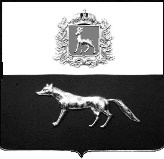 Администрациясельского поселения Кандабулак муниципального района СергиевскийСамарской областиАдминистрациясельского поселения Кандабулак муниципального района СергиевскийСамарской области ПОСТАНОВЛЕНИЕ«___»__________№_______О подготовке документации по планировке территории (указывается вид документации по планировке территории: проект планировки территории и проект межевания территории/проект межевания территории) объекта: ____________________________ в границах сельского поселения Кандабулак муниципального района Сергиевский Самарской области В соответствии с частью 4, 18 статьи 45 Градостроительного кодекса Российской Федерации, постановлением администрации сельского поселения Кандабулак муниципального района Сергиевский №____ от _______ «Об утверждении Административного регламента предоставления муниципальной услуги «Подготовка и утверждение документации по планировке территории» на территории сельского поселения Кандабулак муниципального района Сергиевский Самарской области, рассмотрев предложение _________________ о подготовке документации по планировке территории (указывается вид документации по планировке территории: проект планировки территории и проект межевания территории/проект межевания территории), Администрация сельского поселения Кандабулак муниципального района Сергиевский Самарской области  ПОСТАНОВЛЯЕТ:Подготовить документацию по планировке территории (проект планировки территории и проект межевания территории/проект межевания территории), для размещения ______________________________________ в границах сельского поселения Кандабулак муниципального района Сергиевский Самарской области, согласно прилагаемой схеме (Приложение № 1).Утвердить прилагаемое задание на подготовку документации по планировке территории, указанной в пункте 1 настоящего Постановления (Приложение № 2).Установить, что подготовленная документация по планировке территории должна быть представлена в Администрацию сельского поселения Кандабулак  муниципального района Сергиевский Самарской области в срок до  ________________.Предложения физических и (или)  юридических лиц, касающиеся порядка, сроков подготовки и содержания документации по планировке территории,  указанные в пункте 1 настоящего Постановления, принимаются в письменной форме в адрес Администрации сельского поселения Кандабулак муниципального района Сергиевский Самарской области по адресу: 446563 Самарская область, Сергиевский район, с. Кандабулак, ул. Горбунова, д.16, в  течение 7 (семи) календарных дней со дня принятия настоящего постановления.Опубликовать настоящее Постановление в газете «Сергиевский вестник» в течение трех дней со дня принятия настоящего Постановления и разместить на сайте Администрации муниципального района Сергиевский в информационно-телекоммуникационной сети Интернет в разделе «Градостроительство», «сельского поселения Кандабулак» в подразделе «Проекты планировки и межевания территории».Настоящее Постановление вступает в силу со дня его официального опубликования.Контроль за выполнением настоящего Постановления оставляю за собой.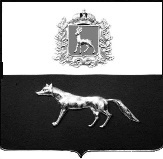 Администрациясельского поселения Кандабулак муниципального района СергиевскийСамарской области ПОСТАНОВЛЕНИЕ«___»__________№_______Администрациясельского поселения Кандабулак муниципального района СергиевскийСамарской области ПОСТАНОВЛЕНИЕ«___»__________№_______О подготовке документации по внесению изменений в документацию по планировке территории (указывается вид документации по планировке территории: проект планировки территории и проект межевания территории/проект межевания территории) объекта: ____________________________ в границах сельского поселения Кандабулак муниципального района Сергиевский Самарской области О подготовке документации по внесению изменений в документацию по планировке территории (указывается вид документации по планировке территории: проект планировки территории и проект межевания территории/проект межевания территории) объекта: ____________________________ в границах сельского поселения Кандабулак муниципального района Сергиевский Самарской области В соответствии со статьей 45 Градостроительного кодекса Российской Федерации, постановлением администрации сельского поселения Кандабулак муниципального района Сергиевский №____ от _______ «Об утверждении Административного регламента предоставления муниципальной услуги «Подготовка и утверждение документации по планировке территории» на территории сельского поселения Кандабулак муниципального района Сергиевский Самарской области, рассмотрев обращение _________________ о подготовке документации по внесению изменений в документацию по планировке территории (указывается вид документации по планировке территории: проект планировки территории и проект межевания территории/проект межевания территории), Администрация сельского поселения Кандабулак муниципального района Сергиевский Самарской области  ПОСТАНОВЛЯЕТ:1. Осуществить подготовку документации по внесению изменений в
документацию по планировке территории (указать вид документации по
планировке территории: проект планировки территории и проект межевания
территории / проект межевания территории), утвержденную:	__________________________________________________________________(указываются реквизиты решения об утверждении документации по планировке территории)в отношении территории (ее отдельных частей)	(кадастровый номер__________________________________________________________________земельного участка или описание границ территории согласно прилагаемой схеме).2. Утвердить прилагаемое задание на подготовку документации по планировке территории, указанной в пункте 1 настоящего Постановления (Приложение № 2).3.  Установить, что подготовленная документация по внесению изменений в документацию по планировке территории должна быть представлена в Администрацию сельского поселения Кандабулак муниципального района Сергиевский Самарской области в срок до  ________________.4. Предложения физических и (или)  юридических лиц, касающиеся порядка, сроков подготовки и содержания документации по планировке территории,  указанные в пункте 1 настоящего Постановления, принимаются в письменной форме в адрес Администрации сельского поселения Кандабулак муниципального района Сергиевский Самарской области по адресу: 446563, Самарская область, муниципальный район Сергиевский, с. Кандабулак, ул. Горбунова, д.16, в  течение 7 (семи) календарных дней со дня принятия настоящего постановления.5. Опубликовать настоящее Постановление в газете «Сергиевский вестник» в течение трех дней со дня принятия настоящего Постановления и разместить на сайте Администрации муниципального района Сергиевский в информационно-телекоммуникационной сети Интернет в разделе «Градостроительство», «сельского поселения Кандабулак» в подразделе «Проекты планировки и межевания территории».6. Настоящее Постановление вступает в силу со дня его официального опубликования.7. Контроль за выполнением настоящего Постановления оставляю за собой.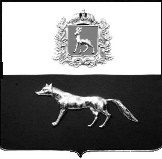 Администрациясельского поселения Кандабулак муниципального района СергиевскийСамарской области ПОСТАНОВЛЕНИЕ«___»__________№_______Об отказе в подготовке документации по планировке территории (указывается вид документации по планировке территории: проект планировки территории и проект межевания территории/проект межевания территории) объекта: ____________________________ в границах сельского поселения Кандабулак муниципального района Сергиевский Самарской области Администрациясельского поселения Кандабулак муниципального района СергиевскийСамарской области ПОСТАНОВЛЕНИЕ«___»__________№_______Об отказе в подготовке документации по внесению изменений в документацию по планировке территории (указывается вид документации по планировке территории: проект планировки территории и проект межевания территории/проект межевания территории) объекта: ____________________________ в границах сельского поселения Кандабулак муниципального района Сергиевский Самарской области Администрациясельского поселения Кандабулак муниципального района СергиевскийСамарской области ПОСТАНОВЛЕНИЕ«___»__________№_______Администрациясельского поселения Кандабулак муниципального района СергиевскийСамарской области ПОСТАНОВЛЕНИЕ«___»__________№_______Об утверждении документации по планировке территории (указывается вид документации по планировке территории: проект планировки территории и проект межевания территории/проект межевания территории) объекта: _________________________ в границах сельского поселения Кандабулак муниципального района Сергиевский Самарской Об утверждении документации по планировке территории (указывается вид документации по планировке территории: проект планировки территории и проект межевания территории/проект межевания территории) объекта: _________________________ в границах сельского поселения Кандабулак муниципального района Сергиевский Самарской Администрациясельского поселения Кандабулак муниципального района СергиевскийСамарской области ПОСТАНОВЛЕНИЕ«___»__________№_______Администрациясельского поселения Кандабулак муниципального района СергиевскийСамарской области ПОСТАНОВЛЕНИЕ«___»__________№_______О внесении изменений в документацию по планировке территории (указывается вид документации по планировке территории: проект планировки территории и проект межевания территории/проект межевания территории) объекта: ____________________________ в границах сельского поселения Кандабулак муниципального района Сергиевский Самарской области О внесении изменений в документацию по планировке территории (указывается вид документации по планировке территории: проект планировки территории и проект межевания территории/проект межевания территории) объекта: ____________________________ в границах сельского поселения Кандабулак муниципального района Сергиевский Самарской области В соответствии со статьей 45 Градостроительного кодекса Российской Федерации, Федеральным законом от 06.10.2003 г. №131-ФЗ «Об общих принципах организации местного самоуправлении в Российской Федерации», постановлением администрации сельского поселения Кандабулак муниципального района Сергиевский №____ от _______ «Об утверждении Административного регламента предоставления муниципальной услуги «Подготовка и утверждение документации по планировке территории» на территории сельского поселения Кандабулак муниципального района Сергиевский Самарской области, на основании обращения _________________ о внесении изменений в документацию по планировке территории (указывается вид документации по планировке территории: проект планировки территории и проект межевания территории/проект межевания территории), учитывая Протокол публичных слушаний по внесению изменений в документацию по планировке территории (указывается вид документации по планировке территории: проект планировки территории и проект межевания территории/проект межевания территории), находящейся в границах сельского поселения Кандабулак муниципального района Сергиевский Самарской области от ______________ г.; Заключение о результатах публичных слушаний по внесению изменений в документацию по планировке территории (указывается вид документации по планировке территории: проект планировки территории и проект межевания территории/проект межевания территории) от _______________ года, Администрация сельского поселения Кандабулак муниципального района Сергиевский Самарской области  ПОСТАНОВЛЯЕТ:1. Внести изменения в документацию по планировке территории (указывается вид документации по планировке территории: проект планировки территории и проект межевания территории/проект межевания территории) утвержденный:	__________________________________________________________________(указываются реквизиты решения об утверждении документации по планировке территории)в отношении территории (ее отдельных частей)	(кадастровый номер__________________________________________________________________земельного участка или описание границ территории согласно прилагаемой схеме).2. Опубликовать настоящее Постановление в газете «Сергиевский вестник» в течение трех дней со дня принятия настоящего Постановления и разместить на сайте Администрации муниципального района Сергиевский в информационно-телекоммуникационной сети Интернет в разделе «Градостроительство», «сельского поселения Кандабулак» в подразделе «Проекты планировки и межевания территории».3. Настоящее Постановление вступает в силу со дня его официального опубликования.4. Контроль за выполнением настоящего Постановления оставляю за собой.Администрациясельского поселения Кандабулак муниципального района СергиевскийСамарской области ПОСТАНОВЛЕНИЕ«___»__________№_______Об отклонении документации по планировке территории и направлении ее на доработку (указывается вид документации по планировке территории: проект планировки территории и проект межевания территории/проект межевания территории) объекта ____________________________ в границах сельского поселения Кандабулак муниципального района Сергиевский Самарской области Основание для начала административной процедурыСодержание административных действийСрок выполнения административных действийДолжностное лицо, ответственн ое за выполнениеадминистра тивного действияМесто выполнения административного действия/ используемая информационн ая системаКритерии принятия решенияРезультат административного действия, способфиксации1234567Принятие решения о подготовке документации по планировке территории или внесении изменений в документацию по планировке территорииПринятие решения о подготовке документации по планировке территории или внесении изменений в документацию по планировке территорииПринятие решения о подготовке документации по планировке территории или внесении изменений в документацию по планировке территорииПринятие решения о подготовке документации по планировке территории или внесении изменений в документацию по планировке территорииПринятие решения о подготовке документации по планировке территории или внесении изменений в документацию по планировке территорииПринятие решения о подготовке документации по планировке территории или внесении изменений в документацию по планировке территорииПринятие решения о подготовке документации по планировке территории или внесении изменений в документацию по планировке территории1.  Проверка документов и регистрация заявления1.  Проверка документов и регистрация заявления1.  Проверка документов и регистрация заявления1.  Проверка документов и регистрация заявления1.  Проверка документов и регистрация заявления1.  Проверка документов и регистрация заявления1.  Проверка документов и регистрация заявленияПоступление заявления и документов для предоставления муниципальной услуги в Уполномоченный органПрием и проверка комплектности документов на наличие/отсутствие оснований для отказа в приеме документов, предусмотренных пунктом 2.19 Административного регламентаДо 1 рабочего днядолжностное лицоУполномоченного органа, ответственное за предоставле ние муниципальной) услугиУполномоченный орган / ГИС / ПГСрегистрация заявления и документов в ГИС (присвоениеномера идатирование);назначениедолжностного лица, ответственного запредоставление муниципальной  услуги, и передача ему документовПринятие решения об отказе в приеме документов, в случае выявления оснований для отказа в приеме документовРегистрация заявления, в случае отсутствия оснований для отказа в приеме документовдолжностное лицоУполномоченного органа, ответственн ое зарегистрацию корреспонде нцииУполномоченный орган/ГИС2.2.Получение сведений посредством СМЭВПолучение сведений посредством СМЭВПолучение сведений посредством СМЭВПолучение сведений посредством СМЭВпакетзарегистрированных документов, поступивших должностному лицу, ответственному за предоставление муниципальной услугинаправление межведомственных запросов в органы и организациив деньрегистрации заявления и документовдолжностное лицоУполномоченного органа, ответственное за предоставление муниципальной услугиУполномоченны й орган/ГИС/ ПГС / СМЭВотсутствие документе в,необходим ых для предоставл ения муниципальной услуги, находящихся в распоряжении государственных органов, организацийнаправление межведомственного запроса в органы(организации), предоставляющие документы (сведения),предусмотренные  пунктом 2.16 Административного регламента в том числе с использованием СМЭВполучение ответов намежведомственныезапросы, формированиеполного комплектадокументовдо 5 рабочих днясо днянаправлениямежведомственного запроса в органили организацию,предоставляющиедолжностноеУполномоченныполучениедокументов(сведений),необходимыхдляпредоставлениямуниципальнойуслугиполучение ответов намежведомственныезапросы, формированиеполного комплектадокументовдо 5 рабочих днясо днянаправлениямежведомственного запроса в органили организацию,предоставляющиелицой орган) /ГИС/получениедокументов(сведений),необходимыхдляпредоставлениямуниципальнойуслугиполучение ответов намежведомственныезапросы, формированиеполного комплектадокументовдо 5 рабочих днясо днянаправлениямежведомственного запроса в органили организацию,предоставляющиеУполномочеПГС / СМЭВполучениедокументов(сведений),необходимыхдляпредоставлениямуниципальнойуслугиполучение ответов намежведомственныезапросы, формированиеполного комплектадокументовдо 5 рабочих днясо днянаправлениямежведомственного запроса в органили организацию,предоставляющиеиногополучениедокументов(сведений),необходимыхдляпредоставлениямуниципальнойуслугиполучение ответов намежведомственныезапросы, формированиеполного комплектадокументовдо 5 рабочих днясо днянаправлениямежведомственного запроса в органили организацию,предоставляющиеоргана,получениедокументов(сведений),необходимыхдляпредоставлениямуниципальнойуслугиполучение ответов намежведомственныезапросы, формированиеполного комплектадокументовдо 5 рабочих днясо днянаправлениямежведомственного запроса в органили организацию,предоставляющиеответственнполучениедокументов(сведений),необходимыхдляпредоставлениямуниципальнойуслугиполучение ответов намежведомственныезапросы, формированиеполного комплектадокументовдо 5 рабочих днясо днянаправлениямежведомственного запроса в органили организацию,предоставляющиеое заполучениедокументов(сведений),необходимыхдляпредоставлениямуниципальнойуслугидокумент иинформацию,если иные срокине предусмотренызаконодательством РФ ипредоставлениемуниципальной услугиполучениедокументов(сведений),необходимыхдляпредоставлениямуниципальнойуслугидокумент иинформацию,если иные срокине предусмотренызаконодательством РФ ипредоставлениемуниципальной услугиполучениедокументов(сведений),необходимыхдляпредоставлениямуниципальнойуслугидокумент иинформацию,если иные срокине предусмотренызаконодательством РФ ипредоставлениемуниципальной услугидокумент иинформацию,если иные срокине предусмотренызаконодательством РФ ипредоставлениемуниципальной услугидокумент иинформацию,если иные срокине предусмотренызаконодательством РФ ипредоставлениемуниципальной услугидокумент иинформацию,если иные срокине предусмотренызаконодательством РФ ипредоставлениемуниципальной услугисубъекта РФпредоставлениемуниципальной услуги3.3.Рассмотрение документов и сведенийРассмотрение документов и сведенийРассмотрение документов и сведенийпакетпроверка соответствиядокументов и сведенийтребованиямнормативных правовыхактовДо 10 рабочихднейдолжностноелицоУполномоченного органа,ответственное запредоставлениемуниципальной услугиУполномоченный орган/ГИС /ПГСоснованияотказа впредоставлениимуниципальной услуги,предусмотренныепунктом2.21Административногорегламентапроектрезультатапредоставлениямуниципальной услугизарегистрированныхдокументов,поступившихдолжностному лицу,ответственному запредоставлениегосударственной(муниципальной) услугипроверка соответствиядокументов и сведенийтребованиямнормативных правовыхактовДо 10 рабочихднейдолжностноелицоУполномоченного органа,ответственное запредоставлениемуниципальной услугиУполномоченный орган/ГИС /ПГСоснованияотказа впредоставлениимуниципальной услуги,предусмотренныепунктом2.21Административногорегламентапроектрезультатапредоставлениямуниципальной услугизарегистрированныхдокументов,поступившихдолжностному лицу,ответственному запредоставлениегосударственной(муниципальной) услугипроверка соответствиядокументов и сведенийтребованиямнормативных правовыхактовДо 10 рабочихднейдолжностноелицоУполномоченного органа,ответственное запредоставлениемуниципальной услугиоснованияотказа впредоставлениимуниципальной услуги,предусмотренныепунктом2.21Административногорегламентапроверка соответствиядокументов и сведенийтребованиямнормативных правовыхактовоснованияотказа впредоставлениимуниципальной услуги,предусмотренныепунктом2.21Административногорегламента4. Принятие решения4. Принятие решения4. Принятие решения4. Принятие решения4. Принятие решения4. Принятие решения4. Принятие решенияпроект результатапредоставлениямуниципальной услугипринятие решения опредоставлениямуниципальнойуслугиНе более 1должностноелицоУполномочеиногооргана,ответственное запредоставлениемуниципальной услуги;РуководительУполномоченногооргана илииноеуполномоченное им лицоУполномоченны-Результатпредоставлениямуниципальной услуги,подписанныйуполномоченным должностнымлицом(усиленнойквалифицированнойподписьюруководителемУполномоченного органа илииногоуполномоченного им лица)проект результатапредоставлениямуниципальной услугипринятие решения опредоставлениямуниципальнойуслугирабочего днядолжностноелицоУполномочеиногооргана,ответственное запредоставлениемуниципальной услуги;РуководительУполномоченногооргана илииноеуполномоченное им лицой орган / ГИС /Результатпредоставлениямуниципальной услуги,подписанныйуполномоченным должностнымлицом(усиленнойквалифицированнойподписьюруководителемУполномоченного органа илииногоуполномоченного им лица)проект результатапредоставлениямуниципальной услугипринятие решения опредоставлениямуниципальнойуслугидолжностноелицоУполномочеиногооргана,ответственное запредоставлениемуниципальной услуги;РуководительУполномоченногооргана илииноеуполномоченное им лицопгсРезультатпредоставлениямуниципальной услуги,подписанныйуполномоченным должностнымлицом(усиленнойквалифицированнойподписьюруководителемУполномоченного органа илииногоуполномоченного им лица)проект результатапредоставлениямуниципальной услугипринятие решения опредоставлениямуниципальнойуслугидолжностноелицоУполномочеиногооргана,ответственное запредоставлениемуниципальной услуги;РуководительУполномоченногооргана илииноеуполномоченное им лицоРезультатпредоставлениямуниципальной услуги,подписанныйуполномоченным должностнымлицом(усиленнойквалифицированнойподписьюруководителемУполномоченного органа илииногоуполномоченного им лица)проект результатапредоставлениямуниципальной услугипринятие решения опредоставлениямуниципальнойуслугидолжностноелицоУполномочеиногооргана,ответственное запредоставлениемуниципальной услуги;РуководительУполномоченногооргана илииноеуполномоченное им лицоРезультатпредоставлениямуниципальной услуги,подписанныйуполномоченным должностнымлицом(усиленнойквалифицированнойподписьюруководителемУполномоченного органа илииногоуполномоченного им лица)проект результатапредоставлениямуниципальной услугиФормирование решения о предоставлениимуниципальной услугиДо 1 часадолжностноелицоУполномочеиногооргана,ответственное запредоставлениемуниципальной услуги;РуководительУполномоченногооргана илииноеуполномоченное им лицоРезультатпредоставлениямуниципальной услуги,подписанныйуполномоченным должностнымлицом(усиленнойквалифицированнойподписьюруководителемУполномоченного органа илииногоуполномоченного им лица)проект результатапредоставлениямуниципальной услугиФормирование решения о предоставлениимуниципальной услугиДо 1 часадолжностноелицоУполномочеиногооргана,ответственное запредоставлениемуниципальной услуги;РуководительУполномоченногооргана илииноеуполномоченное им лицоРезультатпредоставлениямуниципальной услуги,подписанныйуполномоченным должностнымлицом(усиленнойквалифицированнойподписьюруководителемУполномоченного органа илииногоуполномоченного им лица)проект результатапредоставлениямуниципальной услугиФормирование решения о предоставлениимуниципальной услугиДо 1 часадолжностноелицоУполномочеиногооргана,ответственное запредоставлениемуниципальной услуги;РуководительУполномоченногооргана илииноеуполномоченное им лицоРезультатпредоставлениямуниципальной услуги,подписанныйуполномоченным должностнымлицом(усиленнойквалифицированнойподписьюруководителемУполномоченного органа илииногоуполномоченного им лица)Формирование решения о предоставлениимуниципальной услугиДо 1 часадолжностноелицоУполномочеиногооргана,ответственное запредоставлениемуниципальной услуги;РуководительУполномоченногооргана илииноеуполномоченное им лицоРезультатпредоставлениямуниципальной услуги,подписанныйуполномоченным должностнымлицом(усиленнойквалифицированнойподписьюруководителемУполномоченного органа илииногоуполномоченного им лица)Формирование решения о предоставлениимуниципальной услугиДо 1 часадолжностноелицоУполномочеиногооргана,ответственное запредоставлениемуниципальной услуги;РуководительУполномоченногооргана илииноеуполномоченное им лицоРезультатпредоставлениямуниципальной услуги,подписанныйуполномоченным должностнымлицом(усиленнойквалифицированнойподписьюруководителемУполномоченного органа илииногоуполномоченного им лица)Формирование решения о предоставлениимуниципальной услугиДо 1 часадолжностноелицоУполномочеиногооргана,ответственное запредоставлениемуниципальной услуги;РуководительУполномоченногооргана илииноеуполномоченное им лицоРезультатпредоставлениямуниципальной услуги,подписанныйуполномоченным должностнымлицом(усиленнойквалифицированнойподписьюруководителемУполномоченного органа илииногоуполномоченного им лица)должностноелицоУполномочеиногооргана,ответственное запредоставлениемуниципальной услуги;РуководительУполномоченногооргана илииноеуполномоченное им лицоРезультатпредоставлениямуниципальной услуги,подписанныйуполномоченным должностнымлицом(усиленнойквалифицированнойподписьюруководителемУполномоченного органа илииногоуполномоченного им лица)должностноелицоУполномочеиногооргана,ответственное запредоставлениемуниципальной услуги;РуководительУполномоченногооргана илииноеуполномоченное им лицоРезультатпредоставлениямуниципальной услуги,подписанныйуполномоченным должностнымлицом(усиленнойквалифицированнойподписьюруководителемУполномоченного органа илииногоуполномоченного им лица)должностноелицоУполномочеиногооргана,ответственное запредоставлениемуниципальной услуги;РуководительУполномоченногооргана илииноеуполномоченное им лицоРезультатпредоставлениямуниципальной услуги,подписанныйуполномоченным должностнымлицом(усиленнойквалифицированнойподписьюруководителемУполномоченного органа илииногоуполномоченного им лица)должностноелицоУполномочеиногооргана,ответственное запредоставлениемуниципальной услуги;РуководительУполномоченногооргана илииноеуполномоченное им лицоРезультатпредоставлениямуниципальной услуги,подписанныйуполномоченным должностнымлицом(усиленнойквалифицированнойподписьюруководителемУполномоченного органа илииногоуполномоченного им лица)должностноелицоУполномочеиногооргана,ответственное запредоставлениемуниципальной услуги;РуководительУполномоченногооргана илииноеуполномоченное им лицоРезультатпредоставлениямуниципальной услуги,подписанныйуполномоченным должностнымлицом(усиленнойквалифицированнойподписьюруководителемУполномоченного органа илииногоуполномоченного им лица)должностноелицоУполномочеиногооргана,ответственное запредоставлениемуниципальной услуги;РуководительУполномоченногооргана илииноеуполномоченное им лицоРезультатпредоставлениямуниципальной услуги,подписанныйуполномоченным должностнымлицом(усиленнойквалифицированнойподписьюруководителемУполномоченного органа илииногоуполномоченного им лица)Принятие решения об утверждении документации по планировке территории или внесении изменений в документацию по планировке территорииПринятие решения об утверждении документации по планировке территории или внесении изменений в документацию по планировке территорииПринятие решения об утверждении документации по планировке территории или внесении изменений в документацию по планировке территорииПринятие решения об утверждении документации по планировке территории или внесении изменений в документацию по планировке территорииПринятие решения об утверждении документации по планировке территории или внесении изменений в документацию по планировке территорииПринятие решения об утверждении документации по планировке территории или внесении изменений в документацию по планировке территорииПринятие решения об утверждении документации по планировке территории или внесении изменений в документацию по планировке территории1. Проверка документов и регистрация заявления1. Проверка документов и регистрация заявления1. Проверка документов и регистрация заявления1. Проверка документов и регистрация заявления1. Проверка документов и регистрация заявления1. Проверка документов и регистрация заявления1. Проверка документов и регистрация заявленияПоступление заявления и документов для предоставления муниципальной услуги в Уполномоченный органПрием и проверка комплектности документов на наличие/отсутствие оснований для отказа в приеме документов, предусмотренных пунктом 2.19 Административного регламентаДо 1 рабочего днядолжностное лицоУполномоченного органа, ответственное запредоставле ние муниципальной услугиУполномоченный орган / ГИС / ПГСрегистрация заявления и документов в ГИС (присвоениеномера идатирование);назначениедолжностноголица,ответственного запредоставление муниципальной услуги, и передача ему документовПринятие решения об отказе в приеме документов, в случае выявления оснований для отказа в приеме документовРегистрация заявления,должностноелицоУполномоченный орган,ответственное зарегистрациюкорреспон-денцииУполномоченный орган/ГИСв случае отсутствиядолжностноелицоУполномоченный орган,ответственное зарегистрациюкорреспон-денцииоснований для отказа вдолжностноелицоУполномоченный орган,ответственное зарегистрациюкорреспон-денцииприеме документовдолжностноелицоУполномоченный орган,ответственное зарегистрациюкорреспон-денциидолжностноелицоУполномоченный орган,ответственное зарегистрациюкорреспон-денциидолжностноелицоУполномоченный орган,ответственное зарегистрациюкорреспон-денциидолжностноелицоУполномоченный орган,ответственное зарегистрациюкорреспон-денциидолжностноелицоУполномоченный орган,ответственное зарегистрациюкорреспон-денциидолжностноелицоУполномоченный орган,ответственное зарегистрациюкорреспон-денциидолжностноелицоУполномоченный орган,ответственное зарегистрациюкорреспон-денции2.Получение сведений посредством СМЭВПолучение сведений посредством СМЭВПолучение сведений посредством СМЭВпакетзарегистрированныхдокументов,поступившихдолжностному лицу,ответственному запредоставлениемуниципальной услугинаправлениев деньдолжностноелицоУполномо-ченногооргана,ответствен-ное запредоставление муниципальной услугиУполномоченныотсутствиедокументев,необходимых для предоставления муниципальнойуслуги,находящихся враспоряжеНИИгосударственныхорганов(организаций)направлениемежведомственного запроса ворганы(организации),предоставляющие документы(сведения),предусмотренные пунктом 2.16Административногорегламента, втом числе сиспользованиемСМЭВпакетзарегистрированныхдокументов,поступившихдолжностному лицу,ответственному запредоставлениемуниципальной услугимежведомственныхрегистрациизаявления идокументовдолжностноелицоУполномо-ченногооргана,ответствен-ное запредоставление муниципальной услугий орган/ГИС/отсутствиедокументев,необходимых для предоставления муниципальнойуслуги,находящихся враспоряжеНИИгосударственныхорганов(организаций)направлениемежведомственного запроса ворганы(организации),предоставляющие документы(сведения),предусмотренные пунктом 2.16Административногорегламента, втом числе сиспользованиемСМЭВпакетзарегистрированныхдокументов,поступившихдолжностному лицу,ответственному запредоставлениемуниципальной услугизапросов в органы ирегистрациизаявления идокументовдолжностноелицоУполномо-ченногооргана,ответствен-ное запредоставление муниципальной услугиПГС / СМЭВотсутствиедокументев,необходимых для предоставления муниципальнойуслуги,находящихся враспоряжеНИИгосударственныхорганов(организаций)направлениемежведомственного запроса ворганы(организации),предоставляющие документы(сведения),предусмотренные пунктом 2.16Административногорегламента, втом числе сиспользованиемСМЭВпакетзарегистрированныхдокументов,поступившихдолжностному лицу,ответственному запредоставлениемуниципальной услугиорганизациирегистрациизаявления идокументовдолжностноелицоУполномо-ченногооргана,ответствен-ное запредоставление муниципальной услугиотсутствиедокументев,необходимых для предоставления муниципальнойуслуги,находящихся враспоряжеНИИгосударственныхорганов(организаций)направлениемежведомственного запроса ворганы(организации),предоставляющие документы(сведения),предусмотренные пунктом 2.16Административногорегламента, втом числе сиспользованиемСМЭВпакетзарегистрированныхдокументов,поступившихдолжностному лицу,ответственному запредоставлениемуниципальной услугирегистрациизаявления идокументовдолжностноелицоУполномо-ченногооргана,ответствен-ное запредоставление муниципальной услугиотсутствиедокументев,необходимых для предоставления муниципальнойуслуги,находящихся враспоряжеНИИгосударственныхорганов(организаций)направлениемежведомственного запроса ворганы(организации),предоставляющие документы(сведения),предусмотренные пунктом 2.16Административногорегламента, втом числе сиспользованиемСМЭВпакетзарегистрированныхдокументов,поступившихдолжностному лицу,ответственному запредоставлениемуниципальной услугирегистрациизаявления идокументовдолжностноелицоУполномо-ченногооргана,ответствен-ное запредоставление муниципальной услугиотсутствиедокументев,необходимых для предоставления муниципальнойуслуги,находящихся враспоряжеНИИгосударственныхорганов(организаций)направлениемежведомственного запроса ворганы(организации),предоставляющие документы(сведения),предусмотренные пунктом 2.16Административногорегламента, втом числе сиспользованиемСМЭВпакетзарегистрированныхдокументов,поступившихдолжностному лицу,ответственному запредоставлениемуниципальной услугирегистрациизаявления идокументовдолжностноелицоУполномо-ченногооргана,ответствен-ное запредоставление муниципальной услугиотсутствиедокументев,необходимых для предоставления муниципальнойуслуги,находящихся враспоряжеНИИгосударственныхорганов(организаций)направлениемежведомственного запроса ворганы(организации),предоставляющие документы(сведения),предусмотренные пунктом 2.16Административногорегламента, втом числе сиспользованиемСМЭВпакетзарегистрированныхдокументов,поступившихдолжностному лицу,ответственному запредоставлениемуниципальной услугирегистрациизаявления идокументовдолжностноелицоУполномо-ченногооргана,ответствен-ное запредоставление муниципальной услугиотсутствиедокументев,необходимых для предоставления муниципальнойуслуги,находящихся враспоряжеНИИгосударственныхорганов(организаций)направлениемежведомственного запроса ворганы(организации),предоставляющие документы(сведения),предусмотренные пунктом 2.16Административногорегламента, втом числе сиспользованиемСМЭВпакетзарегистрированныхдокументов,поступившихдолжностному лицу,ответственному запредоставлениемуниципальной услугирегистрациизаявления идокументовдолжностноелицоУполномо-ченногооргана,ответствен-ное запредоставление муниципальной услугиотсутствиедокументев,необходимых для предоставления муниципальнойуслуги,находящихся враспоряжеНИИгосударственныхорганов(организаций)направлениемежведомственного запроса ворганы(организации),предоставляющие документы(сведения),предусмотренные пунктом 2.16Административногорегламента, втом числе сиспользованиемСМЭВрегистрациизаявления идокументовдолжностноелицоУполномо-ченногооргана,ответствен-ное запредоставление муниципальной услугиотсутствиедокументев,необходимых для предоставления муниципальнойуслуги,находящихся враспоряжеНИИгосударственныхорганов(организаций)направлениемежведомственного запроса ворганы(организации),предоставляющие документы(сведения),предусмотренные пунктом 2.16Административногорегламента, втом числе сиспользованиемСМЭВдолжностноелицоУполномо-ченногооргана,ответствен-ное запредоставление муниципальной услугиотсутствиедокументев,необходимых для предоставления муниципальнойуслуги,находящихся враспоряжеНИИгосударственныхорганов(организаций)направлениемежведомственного запроса ворганы(организации),предоставляющие документы(сведения),предусмотренные пунктом 2.16Административногорегламента, втом числе сиспользованиемСМЭВполучение ответов намежведомственныезапросы, формированиеполного комплектадокументовдо 5 рабочих днядолжностноелицоУполномо-ченногооргана,ответствен-ное запредоставление муници-пальнойуслугиУполномоченныполучениедокументов(сведений),необходимыхдляпредоставлениямуниципальной услугиполучение ответов намежведомственныезапросы, формированиеполного комплектадокументовсо днядолжностноелицоУполномо-ченногооргана,ответствен-ное запредоставление муници-пальнойуслугий орган) /ГИС/получениедокументов(сведений),необходимыхдляпредоставлениямуниципальной услугиполучение ответов намежведомственныезапросы, формированиеполного комплектадокументовнаправлениядолжностноелицоУполномо-ченногооргана,ответствен-ное запредоставление муници-пальнойуслугиПГС / СМЭВполучениедокументов(сведений),необходимыхдляпредоставлениямуниципальной услугиполучение ответов намежведомственныезапросы, формированиеполного комплектадокументовмежведомственнодолжностноелицоУполномо-ченногооргана,ответствен-ное запредоставление муници-пальнойуслугиполучениедокументов(сведений),необходимыхдляпредоставлениямуниципальной услугиполучение ответов намежведомственныезапросы, формированиеполного комплектадокументовго запроса в органдолжностноелицоУполномо-ченногооргана,ответствен-ное запредоставление муници-пальнойуслугиполучениедокументов(сведений),необходимыхдляпредоставлениямуниципальной услугиполучение ответов намежведомственныезапросы, формированиеполного комплектадокументовили организацию,должностноелицоУполномо-ченногооргана,ответствен-ное запредоставление муници-пальнойуслугиполучениедокументов(сведений),необходимыхдляпредоставлениямуниципальной услугиполучение ответов намежведомственныезапросы, формированиеполного комплектадокументовпредоставляющиедолжностноелицоУполномо-ченногооргана,ответствен-ное запредоставление муници-пальнойуслугиполучениедокументов(сведений),необходимыхдляпредоставлениямуниципальной услугидокумент идолжностноелицоУполномо-ченногооргана,ответствен-ное запредоставление муници-пальнойуслугиполучениедокументов(сведений),необходимыхдляпредоставлениямуниципальной услугиинформацию,должностноелицоУполномо-ченногооргана,ответствен-ное запредоставление муници-пальнойуслугиполучениедокументов(сведений),необходимыхдляпредоставлениямуниципальной услугиесли иные срокидолжностноелицоУполномо-ченногооргана,ответствен-ное запредоставление муници-пальнойуслугиполучениедокументов(сведений),необходимыхдляпредоставлениямуниципальной услугине предусмотреныдолжностноелицоУполномо-ченногооргана,ответствен-ное запредоставление муници-пальнойуслугиполучениедокументов(сведений),необходимыхдляпредоставлениямуниципальной услугизаконодательстводолжностноелицоУполномо-ченногооргана,ответствен-ное запредоставление муници-пальнойуслугиполучениедокументов(сведений),необходимыхдляпредоставлениямуниципальной услугим РФ и субъектадолжностноелицоУполномо-ченногооргана,ответствен-ное запредоставление муници-пальнойуслугиполучениедокументов(сведений),необходимыхдляпредоставлениямуниципальной услугиРФ3.Рассмотрение документов и сведенийРассмотрение документов и сведенийРассмотрение документов и сведенийпакетзарегистрированныхдокументов,поступившихдолжностному лицу,ответственному запредоставлениемуниципальной услугипроверка соответствиядокументов и сведенийтребованиямнормативных правовыхактовДо 20 рабочихдней со дняпоступлениядокументации попланировкетерриториидолжностноелицоУполномоченный орган,ответствен-ное за предоставление муници-пальнойуслугиоснованияотказа впредоставлении муниципальной услуги,предусмотренныепунктом2.21Административногорегламентапроектрезультатапредоставлениямуниципальной услуги либопринятиерешения опроведениипроведениепубличныхслушаний илиобщественныхобсужденийпакетзарегистрированныхдокументов,поступившихдолжностному лицу,ответственному запредоставлениемуниципальной услугипроверка соответствиядокументов и сведенийтребованиямнормативных правовыхактовДо 20 рабочихдней со дняпоступлениядокументации попланировкетерриториидолжностноелицоУполномоченный орган,ответствен-ное за предоставление муници-пальнойуслугиУполномоченный орган/ГИС /основанияотказа впредоставлении муниципальной услуги,предусмотренныепунктом2.21Административногорегламентапроектрезультатапредоставлениямуниципальной услуги либопринятиерешения опроведениипроведениепубличныхслушаний илиобщественныхобсужденийпакетзарегистрированныхдокументов,поступившихдолжностному лицу,ответственному запредоставлениемуниципальной услугипроверка соответствиядокументов и сведенийтребованиямнормативных правовыхактовДо 20 рабочихдней со дняпоступлениядокументации попланировкетерриториидолжностноелицоУполномоченный орган,ответствен-ное за предоставление муници-пальнойуслугиПГСоснованияотказа впредоставлении муниципальной услуги,предусмотренныепунктом2.21Административногорегламентапроектрезультатапредоставлениямуниципальной услуги либопринятиерешения опроведениипроведениепубличныхслушаний илиобщественныхобсужденийпакетзарегистрированныхдокументов,поступившихдолжностному лицу,ответственному запредоставлениемуниципальной услугипроверка соответствиядокументов и сведенийтребованиямнормативных правовыхактовДо 20 рабочихдней со дняпоступлениядокументации попланировкетерриториидолжностноелицоУполномоченный орган,ответствен-ное за предоставление муници-пальнойуслугиоснованияотказа впредоставлении муниципальной услуги,предусмотренныепунктом2.21Административногорегламентапроектрезультатапредоставлениямуниципальной услуги либопринятиерешения опроведениипроведениепубличныхслушаний илиобщественныхобсужденийпакетзарегистрированныхдокументов,поступившихдолжностному лицу,ответственному запредоставлениемуниципальной услугипроверка соответствиядокументов и сведенийтребованиямнормативных правовыхактовДо 20 рабочихдней со дняпоступлениядокументации попланировкетерриториидолжностноелицоУполномоченный орган,ответствен-ное за предоставление муници-пальнойуслугиоснованияотказа впредоставлении муниципальной услуги,предусмотренныепунктом2.21Административногорегламентапроектрезультатапредоставлениямуниципальной услуги либопринятиерешения опроведениипроведениепубличныхслушаний илиобщественныхобсужденийпакетзарегистрированныхдокументов,поступившихдолжностному лицу,ответственному запредоставлениемуниципальной услугипроверка соответствиядокументов и сведенийтребованиямнормативных правовыхактовДо 20 рабочихдней со дняпоступлениядокументации попланировкетерриториидолжностноелицоУполномоченный орган,ответствен-ное за предоставление муници-пальнойуслугиоснованияотказа впредоставлении муниципальной услуги,предусмотренныепунктом2.21Административногорегламентапроектрезультатапредоставлениямуниципальной услуги либопринятиерешения опроведениипроведениепубличныхслушаний илиобщественныхобсужденийпакетзарегистрированныхдокументов,поступившихдолжностному лицу,ответственному запредоставлениемуниципальной услугипроверка соответствиядокументов и сведенийтребованиямнормативных правовыхактовДо 20 рабочихдней со дняпоступлениядокументации попланировкетерриториидолжностноелицоУполномоченный орган,ответствен-ное за предоставление муници-пальнойуслугиоснованияотказа впредоставлении муниципальной услуги,предусмотренныепунктом2.21Административногорегламентапроектрезультатапредоставлениямуниципальной услуги либопринятиерешения опроведениипроведениепубличныхслушаний илиобщественныхобсужденийпакетзарегистрированныхдокументов,поступившихдолжностному лицу,ответственному запредоставлениемуниципальной услугипроверка соответствиядокументов и сведенийтребованиямнормативных правовыхактовДо 20 рабочихдней со дняпоступлениядокументации попланировкетерриториидолжностноелицоУполномоченный орган,ответствен-ное за предоставление муници-пальнойуслугиоснованияотказа впредоставлении муниципальной услуги,предусмотренныепунктом2.21Административногорегламентапроектрезультатапредоставлениямуниципальной услуги либопринятиерешения опроведениипроведениепубличныхслушаний илиобщественныхобсужденийпакетзарегистрированныхдокументов,поступившихдолжностному лицу,ответственному запредоставлениемуниципальной услугипроверка соответствиядокументов и сведенийтребованиямнормативных правовыхактовДо 20 рабочихдней со дняпоступлениядокументации попланировкетерриториидолжностноелицоУполномоченный орган,ответствен-ное за предоставление муници-пальнойуслугиоснованияотказа впредоставлении муниципальной услуги,предусмотренныепунктом2.21Административногорегламентапроектрезультатапредоставлениямуниципальной услуги либопринятиерешения опроведениипроведениепубличныхслушаний илиобщественныхобсужденийпакетзарегистрированныхдокументов,поступившихдолжностному лицу,ответственному запредоставлениемуниципальной услугипроверка соответствиядокументов и сведенийтребованиямнормативных правовыхактовДо 20 рабочихдней со дняпоступлениядокументации попланировкетерриториидолжностноелицоУполномоченный орган,ответствен-ное за предоставление муници-пальнойуслугиоснованияотказа впредоставлении муниципальной услуги,предусмотренныепунктом2.21Административногорегламентапроектрезультатапредоставлениямуниципальной услуги либопринятиерешения опроведениипроведениепубличныхслушаний илиобщественныхобсужденийпакетзарегистрированныхдокументов,поступившихдолжностному лицу,ответственному запредоставлениемуниципальной услугипроверка соответствиядокументов и сведенийтребованиямнормативных правовыхактовДо 20 рабочихдней со дняпоступлениядокументации попланировкетерриториидолжностноелицоУполномоченный орган,ответствен-ное за предоставление муници-пальнойуслугиоснованияотказа впредоставлении муниципальной услуги,предусмотренныепунктом2.21Административногорегламентапроектрезультатапредоставлениямуниципальной услуги либопринятиерешения опроведениипроведениепубличныхслушаний илиобщественныхобсужденийпакетзарегистрированныхдокументов,поступившихдолжностному лицу,ответственному запредоставлениемуниципальной услугипроверка соответствиядокументов и сведенийтребованиямнормативных правовыхактовДо 20 рабочихдней со дняпоступлениядокументации попланировкетерриториидолжностноелицоУполномоченный орган,ответствен-ное за предоставление муници-пальнойуслугиоснованияотказа впредоставлении муниципальной услуги,предусмотренныепунктом2.21Административногорегламентапроектрезультатапредоставлениямуниципальной услуги либопринятиерешения опроведениипроведениепубличныхслушаний илиобщественныхобсужденийсоответствие документови сведений требованиямнормативных правовыхактов предоставлениямуниципальной услуги,наличие оснований дляпроведения публичныхслушания илиобщественныхобсужденийпроведение публичныхслушаний илиобщественныхобсуждений28 днейсо дняоповещенияжителеймуниципальногообразования опроведениипубличныхслушаний илиобщественныхобсуждений додняопубликованиязаключения орезультатахпубличныхслушаний илиобщественныхобсужденийдолжностноелицоУполномоченного органа,ответствен-ное запредоставление муници-пальнойуслугиподготовкасоответствие документови сведений требованиямнормативных правовыхактов предоставлениямуниципальной услуги,наличие оснований дляпроведения публичныхслушания илиобщественныхобсужденийпроведение публичныхслушаний илиобщественныхобсуждений28 днейсо дняоповещенияжителеймуниципальногообразования опроведениипубличныхслушаний илиобщественныхобсуждений додняопубликованиязаключения орезультатахпубличныхслушаний илиобщественныхобсужденийдолжностноелицоУполномоченного органа,ответствен-ное запредоставление муници-пальнойуслугипротоколасоответствие документови сведений требованиямнормативных правовыхактов предоставлениямуниципальной услуги,наличие оснований дляпроведения публичныхслушания илиобщественныхобсужденийпроведение публичныхслушаний илиобщественныхобсуждений28 днейсо дняоповещенияжителеймуниципальногообразования опроведениипубличныхслушаний илиобщественныхобсуждений додняопубликованиязаключения орезультатахпубличныхслушаний илиобщественныхобсужденийдолжностноелицоУполномоченного органа,ответствен-ное запредоставление муници-пальнойуслугипубличныхсоответствие документови сведений требованиямнормативных правовыхактов предоставлениямуниципальной услуги,наличие оснований дляпроведения публичныхслушания илиобщественныхобсужденийпроведение публичныхслушаний илиобщественныхобсуждений28 днейсо дняоповещенияжителеймуниципальногообразования опроведениипубличныхслушаний илиобщественныхобсуждений додняопубликованиязаключения орезультатахпубличныхслушаний илиобщественныхобсужденийдолжностноелицоУполномоченного органа,ответствен-ное запредоставление муници-пальнойуслугислушаний илисоответствие документови сведений требованиямнормативных правовыхактов предоставлениямуниципальной услуги,наличие оснований дляпроведения публичныхслушания илиобщественныхобсужденийпроведение публичныхслушаний илиобщественныхобсуждений28 днейсо дняоповещенияжителеймуниципальногообразования опроведениипубличныхслушаний илиобщественныхобсуждений додняопубликованиязаключения орезультатахпубличныхслушаний илиобщественныхобсужденийдолжностноелицоУполномоченного органа,ответствен-ное запредоставление муници-пальнойуслугиобщественныхсоответствие документови сведений требованиямнормативных правовыхактов предоставлениямуниципальной услуги,наличие оснований дляпроведения публичныхслушания илиобщественныхобсужденийпроведение публичныхслушаний илиобщественныхобсуждений28 днейсо дняоповещенияжителеймуниципальногообразования опроведениипубличныхслушаний илиобщественныхобсуждений додняопубликованиязаключения орезультатахпубличныхслушаний илиобщественныхобсужденийдолжностноелицоУполномоченного органа,ответствен-ное запредоставление муници-пальнойуслугиобсужденийсоответствие документови сведений требованиямнормативных правовыхактов предоставлениямуниципальной услуги,наличие оснований дляпроведения публичныхслушания илиобщественныхобсужденийпроведение публичныхслушаний илиобщественныхобсуждений28 днейсо дняоповещенияжителеймуниципальногообразования опроведениипубличныхслушаний илиобщественныхобсуждений додняопубликованиязаключения орезультатахпубличныхслушаний илиобщественныхобсужденийдолжностноелицоУполномоченного органа,ответствен-ное запредоставление муници-пальнойуслугии заключения осоответствие документови сведений требованиямнормативных правовыхактов предоставлениямуниципальной услуги,наличие оснований дляпроведения публичныхслушания илиобщественныхобсужденийпроведение публичныхслушаний илиобщественныхобсуждений28 днейсо дняоповещенияжителеймуниципальногообразования опроведениипубличныхслушаний илиобщественныхобсуждений додняопубликованиязаключения орезультатахпубличныхслушаний илиобщественныхобсужденийдолжностноелицоУполномоченного органа,ответствен-ное запредоставление муници-пальнойуслугирезультатахсоответствие документови сведений требованиямнормативных правовыхактов предоставлениямуниципальной услуги,наличие оснований дляпроведения публичныхслушания илиобщественныхобсужденийпроведение публичныхслушаний илиобщественныхобсуждений28 днейсо дняоповещенияжителеймуниципальногообразования опроведениипубличныхслушаний илиобщественныхобсуждений додняопубликованиязаключения орезультатахпубличныхслушаний илиобщественныхобсужденийдолжностноелицоУполномоченного органа,ответствен-ное запредоставление муници-пальнойуслугипубличныхсоответствие документови сведений требованиямнормативных правовыхактов предоставлениямуниципальной услуги,наличие оснований дляпроведения публичныхслушания илиобщественныхобсужденийпроведение публичныхслушаний илиобщественныхобсуждений28 днейсо дняоповещенияжителеймуниципальногообразования опроведениипубличныхслушаний илиобщественныхобсуждений додняопубликованиязаключения орезультатахпубличныхслушаний илиобщественныхобсужденийдолжностноелицоУполномоченного органа,ответствен-ное запредоставление муници-пальнойуслугислушаний илисоответствие документови сведений требованиямнормативных правовыхактов предоставлениямуниципальной услуги,наличие оснований дляпроведения публичныхслушания илиобщественныхобсужденийпроведение публичныхслушаний илиобщественныхобсуждений28 днейсо дняоповещенияжителеймуниципальногообразования опроведениипубличныхслушаний илиобщественныхобсуждений додняопубликованиязаключения орезультатахпубличныхслушаний илиобщественныхобсужденийдолжностноелицоУполномоченного органа,ответствен-ное запредоставление муници-пальнойуслугиобщественныхпроведение публичныхслушаний илиобщественныхобсуждений28 днейсо дняоповещенияжителеймуниципальногообразования опроведениипубличныхслушаний илиобщественныхобсуждений додняопубликованиязаключения орезультатахпубличныхслушаний илиобщественныхобсужденийдолжностноелицоУполномоченного органа,ответствен-ное запредоставление муници-пальнойуслугиобсужденийпроведение публичныхслушаний илиобщественныхобсуждений28 днейсо дняоповещенияжителеймуниципальногообразования опроведениипубличныхслушаний илиобщественныхобсуждений додняопубликованиязаключения орезультатахпубличныхслушаний илиобщественныхобсужденийдолжностноелицоУполномоченного органа,ответствен-ное запредоставление муници-пальнойуслугипроведение публичныхслушаний илиобщественныхобсуждений28 днейсо дняоповещенияжителеймуниципальногообразования опроведениипубличныхслушаний илиобщественныхобсуждений додняопубликованиязаключения орезультатахпубличныхслушаний илиобщественныхобсужденийдолжностноелицоУполномоченного органа,ответствен-ное запредоставление муници-пальнойуслугипроведение публичныхслушаний илиобщественныхобсуждений28 днейсо дняоповещенияжителеймуниципальногообразования опроведениипубличныхслушаний илиобщественныхобсуждений додняопубликованиязаключения орезультатахпубличныхслушаний илиобщественныхобсужденийдолжностноелицоУполномоченного органа,ответствен-ное запредоставление муници-пальнойуслугипроведение публичныхслушаний илиобщественныхобсуждений28 днейсо дняоповещенияжителеймуниципальногообразования опроведениипубличныхслушаний илиобщественныхобсуждений додняопубликованиязаключения орезультатахпубличныхслушаний илиобщественныхобсужденийпроведение публичныхслушаний илиобщественныхобсуждений28 днейсо дняоповещенияжителеймуниципальногообразования опроведениипубличныхслушаний илиобщественныхобсуждений додняопубликованиязаключения орезультатахпубличныхслушаний илиобщественныхобсужденийпроведение публичныхслушаний илиобщественныхобсуждений28 днейсо дняоповещенияжителеймуниципальногообразования опроведениипубличныхслушаний илиобщественныхобсуждений додняопубликованиязаключения орезультатахпубличныхслушаний илиобщественныхобсужденийпроведение публичныхслушаний илиобщественныхобсуждений28 днейсо дняоповещенияжителеймуниципальногообразования опроведениипубличныхслушаний илиобщественныхобсуждений додняопубликованиязаключения орезультатахпубличныхслушаний илиобщественныхобсуждений28 днейсо дняоповещенияжителеймуниципальногообразования опроведениипубличныхслушаний илиобщественныхобсуждений додняопубликованиязаключения орезультатахпубличныхслушаний илиобщественныхобсуждений4. Принятие решения4. Принятие решения4. Принятие решения4. Принятие решения4. Принятие решения4. Принятие решения4. Принятие решенияпроект результатапредоставлениямуниципальной услугипринятие решения опредоставлениямуниципальной услугиНе более 20должностноелицоУполномоченногооргана,ответственное запредоставление муниципальной услуги; Руководитель Уполномоченного органа или иное уполномоченное им лицоУполномоченный орган) / ГИС /ПГС-Результатпредоставлениямуниципальной услуги,подписанныйуполномоченным должностнымлицом (усиленной квалифицированной подписью руководителем Уполномоченного органа или иного уполномоченного лицапроект результатапредоставлениямуниципальной услугипринятие решения опредоставлениямуниципальной услугирабочих дней содолжностноелицоУполномоченногооргана,ответственное запредоставление муниципальной услуги; Руководитель Уполномоченного органа или иное уполномоченное им лицоУполномоченный орган) / ГИС /ПГСРезультатпредоставлениямуниципальной услуги,подписанныйуполномоченным должностнымлицом (усиленной квалифицированной подписью руководителем Уполномоченного органа или иного уполномоченного лицапроект результатапредоставлениямуниципальной услугипринятие решения опредоставлениямуниципальной услугиднядолжностноелицоУполномоченногооргана,ответственное запредоставление муниципальной услуги; Руководитель Уполномоченного органа или иное уполномоченное им лицоУполномоченный орган) / ГИС /ПГСРезультатпредоставлениямуниципальной услуги,подписанныйуполномоченным должностнымлицом (усиленной квалифицированной подписью руководителем Уполномоченного органа или иного уполномоченного лицапроект результатапредоставлениямуниципальной услугипринятие решения опредоставлениямуниципальной услугиопубликованиядолжностноелицоУполномоченногооргана,ответственное запредоставление муниципальной услуги; Руководитель Уполномоченного органа или иное уполномоченное им лицоУполномоченный орган) / ГИС /ПГСРезультатпредоставлениямуниципальной услуги,подписанныйуполномоченным должностнымлицом (усиленной квалифицированной подписью руководителем Уполномоченного органа или иного уполномоченного лицапроект результатапредоставлениямуниципальной услугипринятие решения опредоставлениямуниципальной услугизаключения одолжностноелицоУполномоченногооргана,ответственное запредоставление муниципальной услуги; Руководитель Уполномоченного органа или иное уполномоченное им лицоУполномоченный орган) / ГИС /ПГСРезультатпредоставлениямуниципальной услуги,подписанныйуполномоченным должностнымлицом (усиленной квалифицированной подписью руководителем Уполномоченного органа или иного уполномоченного лицапроект результатапредоставлениямуниципальной услугирезультатахдолжностноелицоУполномоченногооргана,ответственное запредоставление муниципальной услуги; Руководитель Уполномоченного органа или иное уполномоченное им лицоУполномоченный орган) / ГИС /ПГСРезультатпредоставлениямуниципальной услуги,подписанныйуполномоченным должностнымлицом (усиленной квалифицированной подписью руководителем Уполномоченного органа или иного уполномоченного лицапроект результатапредоставлениямуниципальной услугипубличныхдолжностноелицоУполномоченногооргана,ответственное запредоставление муниципальной услуги; Руководитель Уполномоченного органа или иное уполномоченное им лицоУполномоченный орган) / ГИС /ПГСРезультатпредоставлениямуниципальной услуги,подписанныйуполномоченным должностнымлицом (усиленной квалифицированной подписью руководителем Уполномоченного органа или иного уполномоченного лицаслушаний илидолжностноелицоУполномоченногооргана,ответственное запредоставление муниципальной услуги; Руководитель Уполномоченного органа или иное уполномоченное им лицоУполномоченный орган) / ГИС /ПГСРезультатпредоставлениямуниципальной услуги,подписанныйуполномоченным должностнымлицом (усиленной квалифицированной подписью руководителем Уполномоченного органа или иного уполномоченного лицаобщественныхдолжностноелицоУполномоченногооргана,ответственное запредоставление муниципальной услуги; Руководитель Уполномоченного органа или иное уполномоченное им лицоРезультатпредоставлениямуниципальной услуги,подписанныйуполномоченным должностнымлицом (усиленной квалифицированной подписью руководителем Уполномоченного органа или иного уполномоченного лицаобсужденийдолжностноелицоУполномоченногооргана,ответственное запредоставление муниципальной услуги; Руководитель Уполномоченного органа или иное уполномоченное им лицоРезультатпредоставлениямуниципальной услуги,подписанныйуполномоченным должностнымлицом (усиленной квалифицированной подписью руководителем Уполномоченного органа или иного уполномоченного лицаформирование решения о предоставлении муниципальной услуги до  1 часадолжностноелицоУполномоченногооргана,ответственное запредоставление муниципальной услуги; Руководитель Уполномоченного органа или иное уполномоченное им лицоРезультатпредоставлениямуниципальной услуги,подписанныйуполномоченным должностнымлицом (усиленной квалифицированной подписью руководителем Уполномоченного органа или иного уполномоченного лица